ПроектМинистерство культуры Красноярского краяКраевое государственное автономное учреждение культуры «Государственный центр народного творчестваКрасноярского края»МОДЕЛЬНЫЙ СТАНДАРТДЕЯТЕЛЬНОСТИ МУНИЦИПАЛЬНОГО УЧРЕЖДЕНИЯ КУЛЬТУРЫ КЛУБНОГО ТИПА КРАСНОЯРСКОГО КРАЯКрасноярск2023 годСодержаниеВВЕДЕНИЕМодельный стандарт деятельности муниципального учреждения культуры клубного типа Красноярского края (далее – Модельный стандарт) разработан в соответствии с действующим законодательством Российской Федерации.В соответствии с п. 2 ст. 44 Конституции Российской Федерации о праве граждан на участие в культурной жизни и пользование учреждениями культуры, на доступ к культурным ценностям, принципами Конвенции ООН о правах инвалидов; положениями Основ законодательства Российской Федерации о культуре, Основ государственной культурной политики, Стратегии государственной культурной политики на период до 2030 года, государственной программы Российской Федерации «Развитие культуры и туризма» на 2013–2020 годы, а также со статьями 1, 12, 30, 39-40 Закона Российской Федерации от 09.10.1992 № 3612-1 «Основы законодательства Российской Федерации о культуре», определяющими защиту прав граждан на доступ к культурным ценностям, создание правовых гарантий для свободной культурной деятельности граждан, народов и иных этнических общностей Российской Федерации, права, обязанности и полномочия органов государственной власти и управления, органов местного самоуправления, необходимо обеспечить:территориальное и социальное равенство граждан в реализации их права на доступ к культурным ценностям, участие в культурной жизни и пользование организациями культуры, включая использование цифровых коммуникационных технологий для обеспечения доступа граждан к культурным ценностям независимо от места проживания;развитие инфраструктуры культурно-досуговой сферы, в том числе путём создания на базе клубных учреждений современных театральных, выставочных, концертных и дискуссионных площадок, организации кинопоказов;создание благоприятной нормативно-правовой ситуации в городских и сельских поселениях для развития клубных учреждений.Во исполнение нормативно-правовых актов Российской Федерации по обеспечению доступности услуг организаций культуры необходимо руководствоваться единой методикой по определению нормативной потребности субъектов Российской Федерации в объектах культуры, что позволит преодолеть диспропорции обеспеченности и создать условия для развития сети организаций культуры.Целью Модельного стандарта является развитие клубного дела в Красноярском крае, упорядочивание и определение видов деятельности учреждений культуры клубного типа (далее – клубные учреждения) в условиях постоянных общественных изменений.Модельный стандарт затрагивает вопросы создания, размещения и содержания клубных учреждений муниципальных образований Красноярского края, организации культурного обслуживания населения, обеспечения конституционных прав граждан на участие в культурной жизни и пользование учреждениями культуры, доступ к культурным ценностям, ресурсного обеспечения, реализации основных направлений деятельности и оценки эффективности деятельности клубных учреждений. Модельный стандарт содержит минимально необходимые нормативы, позволяющие обеспечить оптимальное функционирование клубных учреждений в современных условиях.Модельный стандарт носит рекомендательный характер и может быть использован органами местного самоуправления при формировании эффективной системы обеспечения услугами клубных учреждений жителей населённых пунктов Красноярского края и расходных обязательств регионального и местного бюджетов.I. ОБЩИЕ ПОЛОЖЕНИЯУчреждение культуры клубного типа является субъектом обеспечения государственной культурной политики на территории Российской Федерации и конституционных прав граждан Российской Федерации на участие в культурной жизни и пользование учреждениями культуры, на доступ к культурным ценностям; создаётся в целях реализации полномочий государственных органов исполнительной власти и органов местного самоуправления по решению вопросов в сфере культуры.Клубное учреждение в настоящее время рассматривается, прежде всего, как социокультурный институт, субъект реализации государственной культурной политики, решения её стратегических задач. Клубные учреждения должны выполнять функции центров целенаправленного формирования духовно-нравственных ценностей, самореализации личности, сохранения и популяризации нематериального культурного наследия народов, населяющих территорию Красноярского края, развития талантов, обеспечения доступности для населения любительского творчества (художественного, технического), организации межличностного общения по интересам и полноценного отдыха для всех категорий населения, в том числе инвалидов, а также тех, кто попал в трудную жизненную ситуацию. Нарастающая динамика технологических, экономических, социальных и культурных изменений ставит перед клубными учреждениями новые задачи.Клубные учреждения должны трансформироваться в многофункциональные открытые культурные пространства с востребованными форматами интеллектуального и творческого досуга, площадки самореализации личности, формирования гражданской активности, поддержки общественных и частных инициатив, культурного просветительства, межведомственного взаимодействия с привлечением к культурно-досуговой деятельности профессиональных сообществ и иных организаций. При этом в своей работе специалистам учреждений культуры клубного типа необходимо учитывать социально-экономические условия, интеграционные и миграционные процессы, гибко и оперативно реагировать на меняющиеся запросы населения, предлагая ему современные, подкреплённые новейшими технологиями услуги в области эстетически и интеллектуально развивающего досуга. Клубное учреждение является юридическим лицом и осуществляет свою деятельность в соответствии с действующим в Российской Федерации законодательством и нормативно-правовыми актами государственных органов исполнительной власти и органов местного самоуправления.Учредителем клубного учреждения является орган исполнительной власти в сфере культуры соответствующего уровня или орган местного самоуправления.Учредитель финансирует клубное учреждение в объёмах, необходимых для содержания помещений, штатов, обеспечения охраны и пожарной безопасности, приобретения оборудования в целях организации и осуществления уставной деятельности.Клубное учреждение предоставляет услуги всем гражданам вне зависимости от пола, возраста, национальности, образования, политических убеждений, отношения к религии, социального положения (возможно установление ограничения по ассортименту услуг потребителям услуг в зависимости от их возраста согласно Федеральному закону от 29.12.2010 
№ 436-ФЗ «О защите детей от информации, причиняющей вред их здоровью и развитию» и другим нормативным правовым актам).Клубное учреждение предоставляет населению комплекс культурно-досуговых услуг в наиболее удобном для потребителей режиме.Заказчиками услуг клубного учреждения могут быть все субъекты гражданско-правовых отношений: юридические и физические лица.Клубное учреждение выстраивает партнёрские отношения с разнообразными государственными, общественными, некоммерческими и коммерческими организациями, предприятиями, социальными, научными и учебными учреждениями, расположенными на территории Российской Федерации, для повышения эффективности и качества предоставляемых населению услуг.Деятельность клубного учреждения осуществляется исключительно для достижения уставных целей и не может подвергаться никаким видам политического, религиозного или коммерческого давления.Клубное учреждение ежегодно представляет учредителю отчёт о проделанной работе, качественных и количественных показателях эффективности деятельности, источниках и объёмах полученных финансовых средств и их расходовании.В настоящем модельном стандарте используются следующие термины и понятия:Дворцы культуры – культурно-досуговые учреждения, обладающие высокими характеристиками по параметрам мощности, оборудования, штатной численности. Обслуживают население по месту расположения. Расположение не имеет зависимости от административного статуса (село-город). Главным критерием для принятия решения о наличии Дворца культуры являются финансовые средства учредителя. Располагаются в районных центрах и городах. Как правило, имеют статус юридического лица и являются методическими центрами для подведомственной сети. Основное содержание деятельности предусматривает организацию работы творческих коллективов в различных жанрах и обеспечение социально-культурных мероприятий на основании муниципального заказа.Дома культуры – культурно-досуговые учреждения, обладающие большими характеристиками по параметрам мощности, оснащения и штатной численности. Главным признаком является расширенная зона обслуживания и наличие филиалов. Дома культуры обслуживают не только населённые пункты по месту расположения, но и другие населённые пункты, где отсутствуют стационарные единицы, а также являются методическими центрами по отношению к сельским клубам. Располагаются в административных центрах поселений, в городах. Создаются для обеспечения досуга населения, условий для развития народного творчества и самодеятельного искусства, для социально-культурных инициатив населения, патриотического воспитания. Как правило, являются самостоятельными юридическими лицами. Дома (центры) народного творчества – культурно-досуговые учреждения, созданные с целью сохранения нематериального культурного наследия во всём многообразии жанров и этнических особенностей, разработки методик интеграции традиционных творческих навыков в современный творческий процесс, информатизации и методического обеспечения творческих процессов, организации и проведения народных праздников, фестивалей народного творчества и любительского искусства. Являются методическими центрами для подведомственной сети, в остальном соответствуют параметрам домов культуры.Досуг – часть свободного времени, совокупность занятий, выполняющих функцию восстановления физических и психических сил человека; деятельность ради самосовершенствования, достижения иных культурных целей по собственному выбору.Инвалид – лицо, которое имеет нарушение здоровья со стойким расстройством функций организма, обусловленное заболеваниями, последствиями травм или дефектами, приводящее к ограничению жизнедеятельности и вызывающее необходимость его социальной защиты.Информационно-просветительское мероприятие – массовое мероприятие, направленное на удовлетворение информационных, интеллектуальных и других потребностей населения в сфере культуры, содействие просвещению и свободному участию граждан в культурной жизни общества, проводимое в специально определённых для этого местах (в помещениях, на территориях, а также в зданиях, сооружениях, на прилегающих к ним территориях, предназначенных (в т. ч. временно) или подготовленных для проведения такого мероприятия).Клубы – культурно-досуговые учреждения, обладающие небольшими мощностными характеристиками и штатной численностью. Клубы по интересам – клубные формирования, создаваемые с целью организации общения людей с единым глубоким и устойчивым интересом к чему-либо, характеризующиеся отсутствием деятельности по созданию культурных ценностей.Клубная деятельность – обобщённое наименование всего разнообразия форм и видов социально-культурной деятельности (культурно-просветительных, социально-воспитательных, культурно-досуговых, культурно-творческих, рекреативно-оздоровительных, научно-познавательных и др.), осуществляемых в культурно-досуговых учреждениях клубного типа и других организациях с целью обеспечения конституционных прав граждан на доступ к культурным ценностям и творческую самореализацию, сохранения и актуализации традиций народной культуры, формирования российской идентичности и повышения качества жизни населения Российской Федерации.Клубное формирование – добровольное объединение людей, основанное на общности интересов, запросов и потребностей в занятиях любительским художественным и техническим творчеством, в совместной творческой деятельности, способствующей развитию дарований его участников, освоению и созданию ими культурных ценностей, или же на единстве стремления людей к получению актуальной информации и прикладных знаний в различных областях общественной жизни, культуры, литературы и искусства, науки и техники, к овладению полезными навыками в области культуры быта, здорового образа жизни, организации досуга и отдыха. К клубным формированиям относятся кружки, коллективы и студии любительского художественного и технического творчества, любительские объединения и клубы по интересам, народные университеты и их факультеты, школы и курсы прикладных знаний и навыков, физкультурно-спортивные кружки и секции, группы здоровья и туризма, а также другие клубные формирования творческого, просветительского, физкультурно-оздоровительного и иных направлений, соответствующих основным принципам и видам деятельности культурно-досугового учреждения.Кружки – клубные формирования, в которых творческо-исполнительская деятельность предваряется учебно-тренировочными занятиями, составляющими преобладающую часть всех занятий. Культурно-досуговая деятельность – составная часть социально-культурной деятельности, которая помогает решению многих социальных проблем своими своеобразными формами и методами (искусство, фольклор, праздники, обряды и т. д.).Культурно-досуговое мероприятие – массовое мероприятие, направленное на удовлетворение духовных, эстетических, интеллектуальных и других потребностей населения в сфере культуры и досуга, содействие свободному участию граждан в культурной жизни общества, приобщения к культурным ценностям, проводимое в специально определённых для этого местах (в помещениях, на территориях, а также в зданиях, сооружениях, на прилегающих к ним территориях, предназначенных (в т. ч. временно) или подготовленных для проведения такого мероприятия).Культурно-досуговое учреждение – некоммерческая организация, созданная в соответствии с законодательством Российской Федерации, основной деятельностью которой является предоставление населению разнообразных услуг социально-культурного, просветительного, оздоровительного и развлекательного характера, создание условий для занятий любительским художественным творчеством, способствующих развитию человеческого капитала.Культурно-досуговые центры (центры культуры и досуга) – культурно-досуговые учреждения, которые по мощностным характеристикам соответствуют дворцам культуры. Являются интегрированными учреждениями. В общем объёме услуг преобладают досуговая составляющая и мероприятия социокультурного характера. Собственно творческая деятельность занимает 13-19 % и является основным условием для создания продуктов культурного характера.Культурно-массовое мероприятие – совокупность действий или явлений социальной жизни (с большим количеством участников), совершаемых с целью удовлетворения политических, духовных, физических и других потребностей граждан; форма реализации их прав и свобод, а также способ социального общения между людьми и выработки единства установок личности, коллектива и общества в целом. Проводится в специально определённых местах, предназначенных (в том числе временно) или подготовленных для такого мероприятия (в помещениях, зданиях, сооружениях, а также на прилегающих к ним территориях). Культурно-массовые мероприятия делятся на культурно-досуговые и информационно-просветительские, к которым относятся народные гуляния, праздники, карнавалы, фестивали, смотры, конкурсы, концерты, ярмарки, олимпиады народного творчества, выставки, театрализованные представления, семинары, лекции, экскурсии, конференции, мастер-классы, круглые столы и другие, в том числе комбинированные формы мероприятий. Культурно-просветительная деятельность – система профессиональной и общественной деятельности, направленная на вовлечение разных групп населения в процесс непрерывного просвещения, любительского творчества, развлечения и других форм досуга, не является образовательной деятельностью и не требует лицензирования.Любительские объединения – клубные формирования, объединяющие людей с глубоким и устойчивым интересом к общему занятию, стремящихся обменяться результатами и навыками такого занятия; характеризующиеся преобладанием среди учебных форм самообразования, обмена знаниями и умениями, первостепенной ролью поисков, накопления информации, изготовления предметов, имеющих культурное и прикладное значение.Любительское творчество – творческая деятельность людей, не имеющих профессионального образования в избранном направлении творчества, в рамках их свободного времени. Любительское творчество имеет коллективные или индивидуальные формы, как организованные (в рамках клубных формирований с помощью хореографов, музыкантов, режиссёров и других специалистов), так и неорганизованные (самостоятельное творчество). Любительское творчество ориентировано на публичные формы представления результатов своей деятельности.Народный коллектив – коллектив любительского творчества, достигший высокого уровня художественного мастерства, ведущий активную исполнительскую и просветительную деятельность, которому присуждено/подтверждено почётное звание «Народный самодеятельный коллектив» в соответствии с действующими нормативно-правовыми актами Российской Федерации и соответствующего региона.Нематериальное культурное наследие (в области традиционной культуры) – обычаи, формы представления и выражения, знания 
и навыки, – а также связанные с ними инструменты, предметы, артефакты и культурные пространства, – признанные сообществами, группами и, в некоторых случаях, отдельными лицами в качестве части их культурного наследия.Нематериальное этнокультурное достояние Российской Федерации – нематериальное культурное наследие народов Российской Федерации как совокупность присущих этническим общностям Российской Федерации духовно-нравственных и культурных ценностей, передаваемых из поколения в поколение, формирующих у них чувство осознания идентичности и охватывающих образ жизни, традиции и формы их выражения, а также воссоздание и современные тенденции развития данного образа жизни, традиций и форм их выражения.Передвижной многофункциональный культурный центр – культурно-досуговое учреждение, созданное для предоставления нестационарных культурно-досуговых, библиотечных, информационных, выставочных услуг, а также для проведения массовых мероприятий патриотической, образовательной и досуговой направленности. Комплекс представляет собой передвижную многофункциональную, высокотехнологичную площадку для обслуживания населения и проведения массовых мероприятий на открытой местности.Платная услуга – услуга, предоставляемая учреждением культуры потребителям для удовлетворения их культурных потребностей на платной основе. Самодеятельное (любительское) художественное творчество – творческая деятельность людей, осуществляемая в рамках их свободного времени и не являющаяся сферой их профессиональной деятельности; имеет коллективные или индивидуальные формы, как организованные (в рамках деятельности клубных формирований с помощью профильных специалистов (хореографов, музыкантов, режиссёров и т.п.), так и неорганизованные (самостоятельное творчество), в том числе:народное художественное творчество – вид художественной деятельности народа, как в традиционных формах, так и в современных,техническое творчество – вид творческой деятельности, направленный на создание объекта по новым или существующим образцам техники и технологии, характеризующееся оригинальностью процесса и его результата в целях преобразовании природы и улучшении качества жизни,народные/национальные традиции (традиционная народная культура) – национальная память народа, которая выделяет данный народ в ряду других, хранит человека от обезличивания, позволяет ему ощутить связь времен и поколений, сохраняет и распространяет духовные ценности (этические, эстетические, нравственные, интеллектуальные, исторические, гражданские, культурные). Учреждение культуры клубного типа (культурно-досуговое учреждение клубного типа, клубное учреждение, культурно-просветительное учреждение, к которым относятся клуб, Дом культуры, Дворец культуры, дома/центры народного творчества, дома/центры ремёсел, центры традиционной культуры, центры казачьей культуры, централизованные клубные системы, дома творческих работников, центры досуга, центры культурного развития, инновационные культурные центры, автоклубы, плавучие культбазы и т. п.) – некоммерческая культурно-досуговая организация, которая является многофункциональным комплексным учреждением культуры, предоставляющим максимум услуг социально-культурного характера для различных категорий населения в сфере досуга и рекреации, просветительства и творчества, обеспечивающим условия для занятий самодеятельным (любительским) художественным творчеством, сохранения и актуализации народных традиций; осуществляющее функции методического и просветительского центра (проведение мастер-классов, организация методической помощи, курсов, медиатек, творческих студий и мастерских) и общественного пространства (организация досуга, дискуссионных клубов, проведение физкультурно-оздоровительных мероприятий). Хранители нематериального этнокультурного достояния – физические и юридические лица, имеющие отношение к выявлению, изучению, использованию, актуализации, сохранению и популяризации объектов нематериального этнокультурного достояния (дома (центры) народного творчества и учреждения культурно-досугового типа, профессиональные и самодеятельные творческие коллективы, культурные объединения), а также библиотеки, музеи, архивы, научные, образовательные и иные организации.Центр культурного развития, инновационный культурный 
центр – многофункциональное культурно-досуговое учреждение клубного типа, совмещающее функции учреждения культуры (проведение концертов, выставок, спектаклей, кинопоказов), методического, просветительского центра (проведение мастер-классов, организация методической помощи, курсов, медиатек, творческих студий и мастерских) и общественного пространства (организация досуга, дискуссионных клубов, проведение физкультурно-оздоровительных мероприятий).Централизованная клубная система (ЦКС) – объединение, представляющее собой целостное клубное учреждение, функционирующее на основе общего управления, единого штата, организационного и технологического единства. ЦКС состоит из центрального муниципального клубного учреждения и филиалов, являющихся его структурными подразделениями. II. ДЕЯТЕЛЬНОСТЬ УЧРЕЖДЕНИЯ КУЛЬТУРЫ КЛУБНОГО ТИПА1. Цель и задачи деятельности учреждения культуры клубного типаЦель деятельности клубного учреждения – создание благоприятных условий и ценностно ориентированной социокультурной среды, обеспечивающих:возможности для самореализации и развития талантов;духовно-нравственное развитие личности; сохранение и популяризацию нематериального этнокультурного достояния;развитие всех жанров самодеятельного народного творчества;использование актуальных форм культурно-просветительской деятельности;организацию содержательного и развивающего досуга граждан.Задачами клубного учреждения являются:формирование и удовлетворение потребностей населения в сохранении и развитии традиционного народного художественного творчества, любительского художественного творчества, творческой инициативы и социально-культурной активности населения;создание условий для самореализации творческой инициативы граждан, формирование духовно-нравственной среды;предоставление услуг социально-культурного, оздоровительного и развлекательного характера, доступных широким слоям населения;сохранение и развитие культуры народов России, сохранение этнокультурного многообразия;возрождение, сохранение и развитие народных художественных ремёсел на территории их бытования;обеспечение равного доступа всех категорий населения к культурно-досуговым услугам и продуктам независимо от места проживания;расширение спектра предоставляемых населению культурно-досуговых услуг;вовлечение различных социальных групп в деятельность клубных формирований;развитие внестационарных форм обслуживания населения;создание условий для массового вовлечения широких слоёв населения в культурный процесс;развитие форм культурно-просветительской деятельности, способствующих духовно-нравственному развитию и патриотическому воспитанию граждан;совершенствование традиционных и внедрение инновационных форм деятельности в практику работы клубных учреждений с учётом современных тенденций и потребностей различных социально-возрастных групп населения;стимулирование культурных активностей и поддержка общественных и частных инициатив;развитие творческих (креативных) индустрий, способствующих созданию новых рабочих мест, поддержке малого бизнеса в культурно-досуговой сфере, апробации форм сотрудничества;создание культурных брендов территорий края как факторов социокультурного и экономического развития посредством использования культурного и туристского потенциала территорий и включение их в карту культурно-туристских маршрутов территории;развитие культурно-познавательного туризма, опирающегося на этнографические ресурсы территории (культурные, архитектурные, народные ремёсла), с использованием потенциала коллективов традиционного народного творчества и мастеров декоративно-прикладного искусства;развитие межрегиональных и международных культурных обменов; оперативное реагирование на запросы населения.2. Виды учреждений культуры клубного типаТипология учреждений культуры клубного типа независимо от их ведомственной принадлежности на современном этапе представлена следующими видами (приложение 1):по административно-территориальному принципу: региональные/ районные/поселенческие клубы, дома и дворцы культуры, дома (центры) народного творчества, центры культуры и досуга, центры культурного развития, культурно-досуговые центры;по видам деятельности: многопрофильным, обеспечивающим поддержку и развитие культурно-творческой, просветительской и досуговой деятельности различных направлений, форм, видов и жанров (в т.ч. многофункциональные передвижные культурные центры: автоклубы, агиткультбригады и т.д.); однопрофильным, обеспечивающим деятельность на основе конкретного направления или вида клубной работы, а также функционирующим в качестве прокатной площадки для проведения культурно-массовых мероприятий; а также смешанного типа;по ориентированности на культурные интересы определённых  социально-демографических категорий населения (профессиональных, национальных и других): центры эстетического воспитания детей, технического творчества, клубы ветеранов, женщин, молодёжи, центры традиционной культуры, дома ремёсел и фольклора, национально-культурные центры и т.п.В каждом муниципальном образовании Красноярского края создаётся и действует своя сеть учреждений культуры клубного типа, представленная традиционно сложившимися и новыми видами учреждений, сформированная на основе специфики территории (численность, плотность и демографический состав населения, природно-климатические условия, транспортная инфраструктура и социально-экономические особенности развития).За сетевую единицу принимаются учреждения культуры клубного типа всех форм собственности. Количество таких учреждений определяется в соответствии 
с нормативно-правовыми актами Красноярского края исходя из культурного разнообразия территории и уровня бюджетной обеспеченности.  Нормы и нормативы размещения учреждений культуры клубного типа в Красноярском крае предусматривают наличие:двух краевых домов (центров) народного творчества, что обусловлено, с учетом географических особенностей края и его протяженности, необходимостью координации деятельности учреждений культуры клубного типа, действующих на территории края, по развитию и сохранению народной культуры, а также спецификой культурных традиций северных территорий, необходимостью осуществления научно-методической деятельности по изучению, сохранению, популяризации уникального культурного наследия коренных малочисленных народов Севера; Дом (Центр) народного творчества может иметь филиалы в муниципальных образованиях края, являющихся центром бытования особых видов народной культуры;краевых (муниципальных) научно-методических центров, национально-культурных центров, домов дружбы, домов ремёсел, домов фольклора, Дома (Центра) культуры, Дома искусств, Центра международных и региональных культурных связей в связи с необходимостью сохранения и популяризации национальных культур, патриотического воспитания граждан, развития ремесленничества, поддержки и взаимодействия с социально-ориентированными некоммерческими организациями (в т. ч. творческими союзами), организации работы в рамках международного и межрегионального сотрудничества.Нормы и нормативы размещения учреждений культуры клубного типа в городских округах рассчитываются в зависимости от количества и плотности населения. Количество учреждений культуры клубного типа определяется муниципальными образованиями согласно нормативу, приведённому в таблице 1.Нормы и нормативы размещения учреждений культуры клубного типа в городских поселениях предусматривают наличие 1 Дома культуры на 
10 тыс. человек при населении от 10 до 50 тыс. человек; 1 Дома культуры при населении менее 10 тыс. человек в зависимости от плотности населения и разнообразия культурно-досуговой инфраструктуры населённого пункта.Нормы и нормативы размещения учреждений культуры клубного типа в сельских поселениях предусматривают наличие 1 Дома культуры в административном центре сельского поселения, а также его филиалов, которые создаются в населённых пунктах сельского поселения согласно нормативу, приведённому в таблице 1, в порядке, предусмотренном решением представительного органа муниципального образования края.Органы местного самоуправления сельских поселений имеют право дополнительно использовать собственные материальные ресурсы и финансовые средства для создания домов культуры в порядке, предусмотренном решением представительного органа муниципального образования.В целях обеспечения межпоселенческих функций по обеспечению досуга населения и создания условий для развития народного художественного творчества на уровне муниципального района создаётся районный (межпоселенческий) Дом культуры, обеспечивающий методическое руководство и творческую координацию развития самодеятельного искусства и народного творчества на территории муниципального района.С учётом плотности населения, функциональных задач 
и технической оснащённости учреждения культуры клубного типа 
в пределах одного муниципального образования могут различаться по мощностным характеристикам.При наличии потребности в домах культуры выше рекомендуемого норматива количество таких учреждений и условия их создания утверждаются в нормативах градостроительного проектирования Красноярского края за счёт собственных средств.Таблица 1Рекомендованные нормативы обеспеченности учреждениями культуры клубного типа в Красноярском краеПри подсчёте нормативной обеспеченности в качестве 1 сетевой единицы принимается учреждение, расположенное в специализированном помещении и способное оказывать весь перечень услуг, предусмотренный примерным Положением о государственном и муниципальном учреждении культуры клубного типа. Минимально необходимое количество учреждений клубного типа для различных муниципальных образований Красноярского края определяется по следующей формуле: КС = Н : Кн,где: КС – сеть учреждений клубного типа; Н – численность населения; Кн – норматив численности жителей на 1 учреждение клубного типа. При определении нормативной потребности муниципального образования в учреждениях клубного типа применяя шаговую доступность в зависимости от сложности рельефа и наличия выделенной для пешеходов дорожно-тропиночной сети, следует применять коэффициент от 1,25 до 2 к нормативной потребности в учреждениях клубного типа в сельских поселениях (без учёта административного центра) и сельских населённых пунктов, входящих в состав городских округов (без учёта городского населения).Нормы и нормативы размещения учреждений клубного типа в сельских поселениях предусматривают наличие 1 Дома культуры в административном центре сельского поселения и наличие 1 Дома культуры на 1 тыс. человек независимо от количества населённых пунктов в сельском поселении. Органы местного самоуправления сельских поселений имеют право дополнительно использовать собственные материальные ресурсы и финансовые средства для создания домов культуры в порядке, предусмотренном решением представительного органа муниципального образования. Минимально необходимое количество учреждений клубного типа в сельском поселении определяется по следующей формуле: КС = ((Н - Надм.ц.п.) : Нн.ф.) + (Надм.ц.п. : Нн.адм.ц), где:КС – сеть учреждений клубного типа;Н – численность населения;Надм.ц.п – численность населения административного центра сельского поселения;Нн.ф. – норматив численности жителей на 1 филиал Дома культуры;Нн.адм.ц – норматив числа домов культуры для административного центра сельского поселения. Соответствие фактического числа учреждений клубного типа нормативу может быть скорректировано на коэффициент 0,5 в случае, если культурно-досуговое учреждение расположено в приспособленном помещении без специализированного зрительного зала, т. е. это учреждение следует учитывать как 0,5 сетевой единицы.При наличии потребности в домах культуры выше рекомендуемого норматива, количество таких учреждений и условия их создания утверждаются в нормативах градостроительного проектирования Красноярского края за счёт собственных средств.В целях обеспечения межпоселенческих функций по обеспечению досуга населения и создания условий для развития народного художественного творчества на уровне муниципального района создаётся районный Дом культуры, обеспечивающий методическое руководство и творческую координацию развития самодеятельного искусства и народного творчества на территории муниципального района.Центры культурного развития создаются на основании нормативно-правовых актов Правительства Российской Федерации в целях: выравнивания диспропорций по качеству предоставления и разнообразия услуг в сфере культуры для населения в малых городах и сельской местности; обеспечения максимальной вовлечённости населения в культурно-творческую деятельность; создания новых возможностей для творческой самореализации и культурного развития населения; создания условий для межнационального культурного обмена; повышения качества жизни населения. Рекомендуется создание Центра культурного развития на уровне муниципального района (таблица 2).Создание центров культурного развития в городских округах, городских поселениях и сельских поселениях осуществляется при наличии потребности по решению органов местного самоуправления за счёт собственных средств (распоряжение Министерства культуры Российской Федерации от 27.07.2016 № Р-948 <Об утверждении Методических рекомендаций субъектам Российской Федерации и органам местного самоуправления по развитию сети организаций культуры и обеспеченности населения услугами организаций культуры>).Таблица 2Нормы размещения Центров культурного развития *Примечание. Данный вид учреждения культуры предусмотрен Общероссийским классификатором видов экономической деятельности по разделу «Деятельность в области культуры, спорта, организации досуга и развлечений» по коду 90.04.2 «Деятельность многоцелевых центров и подобных заведений с преобладанием культурного обслуживания».Нормы размещения передвижных многофункциональных культурных центровПередвижной многофункциональный культурный центр является организацией культуры клубного типа, созданной для предоставления нестационарных культурно-досуговых, библиотечных, информационных, выставочных услуг, а также для проведения массовых мероприятий патриотической, образовательной и досуговой направленности. Комплекс представляет собой передвижную многофункциональную, высокотехнологичную площадку для обслуживания населения и проведения массовых мероприятий на открытой местности. Для городского округа устанавливается норма – 1 транспортная единица для обслуживания сельских населённых пунктов, входящих в состав городского округа (либо жилых районов города).Для муниципального района устанавливается норма – 1 транспортная единица для сельских населённых пунктов, входящих в состав городских округов (либо жилых районов города), не имеющих стационарных учреждений культуры, и 1 транспортная единица на муниципальный район для обслуживания населённых пунктов, не имеющих стационарных учреждений культуры.В соответствии с законодательством Красноярского края на территориях с низкой плотностью сельского населения, а также в отдалённых и труднодоступных местностях количество специализированных транспортных средств может быть увеличено.Таблица 3Рекомендованные нормы размещения передвижных многофункциональных культурных центровПри расчёте потребностей в нестационарных формах культурного обслуживания населённых пунктов, не имеющих стационарных клубных учреждений, предусматривается норма культурного обслуживания каждого населённого пункта не менее двух раз в месяц.3. Основные направления деятельности учреждения культуры клубного типаДля решения очередных и стратегических задач учреждение культуры клубного типа осуществляет основополагающую, общую для всех видов клубных учреждений, и специфическую, характерную для определённого вида учреждения, деятельность. Основные направления деятельности клубного учреждения:организация культурно-массовых (культурно-досуговых и информационно-просветительских) мероприятий;создание и организация работы клубных формирований;информационно-методическое обеспечение деятельности клубного учреждения;организация работы по сохранению нематериального культурного наследия народов Российской Федерации.3.1. Организация культурно-массовых мероприятий3.1.1. Культурно-массовые мероприятия подразделяются на культурно-досуговые и информационно-просветительские, которые реализуются через разнообразные формы (табл. 4).Таблица 4Культурно-массовые мероприятия*Примечание. Перечень форм культурно-массовых мероприятий клубного учреждения может расширяться в зависимости от специфики обслуживаемого контингента потребителей, вида и возможностей учреждения (в соответствии с уставом учреждения).3.1.2. При проведении мероприятий используются массовые, групповые, индивидуальные формы обслуживания на закрытых и открытых площадках.3.1.3. Функциональная структура современных клубных учреждений предполагает совмещение функций учреждений культуры (выставки, спектакли), образовательных центров (проведение медиатек, курсов, творческих студий и мастерских) и общественного пространства (организация досуга, дискуссионных клубов, презентаций творческих индустрий).Формами деятельности клубных учреждений нового формата могут стать:арт-пространство (территория, предназначенная для свободного творческого самовыражения творческой деятельности и взаимодействия, которая может быть организована в помещении клуба, на приклубной территории и включать в себя выставки и интерактивные формы взаимодействия со зрителем);день любимых увлечений (тематическое мероприятие, объединяющее людей с определённым хобби, которое может включать выставки, мастер-классы, ярмарки, аукционы и т. д.);диспуты, брейн-ринги, интерактивные дебаты на злободневные темы и события в сфере культуры, образования, спорта, молодёжной политики и общественной жизни региона и страны, встречи активистов общественных организаций и объединений, возможность их неформального общения, в том числе посредством сети Интернет; квест (игра с сюжетной линией, которая заключается в решении различных головоломок и логических заданий и проводится в специально оборудованных помещениях учреждения или на открытых площадках с подготовленными условиями и соблюдением правил безопасности); онлайн-трансляции спектаклей, музыкальных представлений и иных мероприятий с применением современных телекоммуникационных технологий; презентации творческих индустрий территорий (фестивальная деятельность, авторская видеопродукция, мода, дизайн, народно-художественные промыслы и ремёсла, гастрономия и др.); реализация проектов уличного художественного искусства (работа в данном направлении в тёплое время года может быть организована на открытых пространствах); спорт-кафе (проведение коллективных просмотров телепередач, спортивных соревнований); ярмарка творческих идей (акция, направленная на выявление проектов, способных внести в культурную жизнь учреждения новизну и креативность, повышение интереса различных слоев населения и общественных групп к культурным формам проведения досуга и самостоятельному творчеству).3.1.4. Организация культурно-массовых мероприятий включает в себя два основных этапа: подготовку культурно-массового мероприятия и его проведение.Таблица 5Этапы организации культурно-массового мероприятия3.1.5. При организации культурно-массового мероприятия необходимо учитывать категории потребителей услуг (дети, подростки, молодёжь, ветераны, люди с ограниченными возможностями здоровья, корпоративные клиенты, иные категории населения).3.1.6. Сотрудники клубного учреждения, занимающиеся организацией и проведением культурно-массовых мероприятий, должны иметь специальное образование и соответствующую профессиональную квалификацию.3.1.7. Культурно-массовые мероприятия проводятся в помещениях или специально отведённых местах, соответствующих определённым стандартам эксплуатации.3.1.8. Здания, помещения, площадки для проведения культурно-массовых мероприятий должны отвечать требованиям санитарных норм и правил, безопасности труда, правил пожарной безопасности и быть защищены от воздействия различных факторов (повышенная температура, влажность воздуха, запылённость, загрязнённость, шум, вибрация и т. п.), отрицательно влияющих на здоровье персонала и посетителей.3.1.9. Итогом проведения культурно-массового мероприятия является подготовка отчётной документации для архивного хранения:аналитическая справка, содержащая информацию об учредителе, организаторах, партнёрах, цели и задачах, описание всех составляющих, статистические данные о посетителях и участниках в сравнении с прошлыми годами:копии приказа на проведение мероприятия и назначении ответственных лиц;положение о мероприятии;план организационных работ;список участников и список победителей по местам (для конкурсов);заявки участников (анкеты);образцы полиграфической (диплом, благодарность, пригласительный, программа и др.) и сувенирной продукции;смета фактическая;фото-, видеоматериалы и иные документы.3.1.10. При проведении на базе клубных учреждений каких-либо общественных мероприятий (сходов граждан, встреч с избирателями, общественных слушаний и т.п.) данные по посетителям данных мероприятий не учитываются. Принимающая сторона только предоставляет площадку (возможно, с аппаратурой и другим оборудованием).При проведении культурно-массовых мероприятий других учреждений культуры (филармоний, театров и т.п.), как правило, данные о посетителях включаются в статистическую отчётность исполнителя. Также данные о посетителях можно разделить между заказчиком и исполнителем в процентном соотношении, определенном в договоре на оказание услуг.3.2. Создание и организация работы клубных формирований3.2.1. Клубные формирования подразделяются на два основных вида (табл. 6): любительские объединения, клубы по интересам и формирования, кружки самодеятельного народного творчества Таблица 6Клубные формирования3.2.2. Клубные формирования создаются, реорганизуются и ликвидируются по решению руководителя учреждения.3.2.3. Непосредственное руководство клубным формированием самодеятельного творчества должен осуществлять специалист, имеющий специальное образование и (или) опыт работы в коллективе художественного творчества (режиссёр, дирижёр, хормейстер, балетмейстер, художник, руководитель студии изобразительного, декоративно-прикладного искусства и т. д.), который назначается руководителем учреждения.3.2.4. Клубные формирования осуществляют свою деятельность в соответствии с нормами действующего законодательства Российской Федерации.3.2.5. Клубные формирования самодеятельного народного творчества в рамках своей деятельности:организуют систематические занятия в формах и видах, характерных для данного клубного формирования (репетиция, лекция, урок и др.);участвуют в мероприятиях учреждения;проводят творческие отчёты, концерты, выставки, конкурсы, соревнования, показательные и открытые занятия, творческие лаборатории, мастер-классы и др.;участвуют в муниципальных, региональных, общероссийских и международных фестивалях, смотрах, конкурсах, выставках и т. п.;используют другие формы творческой работы и участия в культурной и общественной жизни.3.2.6. Клубные формирования должны иметь следующие документы:Положение о клубном формировании (приложение 2);планы учебно-творческой работы на календарный год (для творческих коллективов) (приложение 3);расписание коллективных и индивидуальных занятий;журнал учёта работы клубного формирования;паспорт клубного формирования.3.2.7. Клубные формирования функционируют согласно государственному (муниципальному) заданию или действуют на принципах частичной или полной самоокупаемости, дополнительно имеют смету доходов и расходов.3.2.8. За высокий художественный и исполнительский уровень, активную концертную деятельность, большой вклад в развитие культуры Красноярского края и содействие в раскрытии творческого потенциала участников коллективу самодеятельного народного творчества на основании указа Губернатора Красноярского края может быть присвоено почётное звание «Народный самодеятельный коллектив», «Народная самодеятельная студия», «Образцовый художественный коллектив».3.2.9. При организации труда работников в клубном учреждении рекомендуется применять следующие нормы наполняемости коллективов (табл. 7).Таблица 7Нормы наполняемости участниками коллективов (рекомендационные) (человек)Примечание. Данная норма не распространяется на вокальные и инструментальные ансамбли в форме дуэта, трио, квартета.3.2.10. Организация деятельности клубных формирований, творческих коллективов, студий, кружков, секций, любительских объединений по типам, а также объёмы работ по организации и проведению культурно-массовых мероприятий различных направлений и тематик (в том числе платных) определяются государственным (муниципальным) заданием учреждения культуры клубного типа.3.2.11. В коллективах, которым присвоены почётные звания «Народный самодеятельный коллектив», «Образцовый художественный коллектив», нормы численности соответствующих штатных творческих работников могут быть увеличены в два раза.3.2.12. Продолжительность рабочего времени работников определяется в соответствии с Трудовым Кодексом Российской Федерации, нормативными правовыми актами, уставом и трудовым распорядком учреждения.3.2.13. Примерный расчёт рабочего времени руководителей клубных формирований (коллективов самодеятельного художественного творчества) на ставку 40 часов:учебные часы (в соответствии с расписанием занятий) (один учебный час равен академическому часу, т. е .45 минутам) – 72 часа в месяц (18 часов в неделю) для руководителей творческих коллективов, аккомпаниаторов и концертмейстеров:методические часы – 32 часа в месяц (8 часов в неделю);учебно-воспитательная работа – 8 часов в месяц;концертная деятельность – 8 часов в месяц (2 концерта);участие в городских фестивалях, праздниках, конкурсах – 8 часов в месяц (одно мероприятие);внеучебная репетиционная работа – 8 часов в месяц;организационная работа – 8 часов в месяц;работа с документами – 8 часов в месяц;общественная и хозяйственная работа – 8 часов в месяц.Примечание. Занятия в хоровых и вокальных коллективах должны состоять из хоровых, ансамблевых и индивидуальных часов, в совокупности составляя не менее 18 часов в неделю, в театральных и цирковых коллективах должны включать малогрупповую и индивидуальную форму занятий, в клубных формированиях прикладного, технического творчества, изобразительного искусства, народных ремёсел, кино-, фото-, видео- и др. занятия должны включать в себя индивидуальные формы работы.3.2.14. Ответственность за разработку и пересмотр нормирования труда в учреждении несёт работодатель с учётом мнения выборного органа первичной профсоюзной организации или представителя трудового коллектива.3.2.15. Продолжительность занятий клубных формирований устанавливается руководителем учреждения с учётом возрастных особенностей участников (табл. 8).Таблица 8Рекомендуемая продолжительность занятий3.2.16. При формировании государственного (муниципального) задания в клубных учреждениях рекомендуется применять нормативы клубных формирований по видам и жанрам народного творчества (табл. 9) с учётом показателей результативности деятельности клубного формирования самодеятельного творчества (табл. 10).Таблица 9Нормативы клубных формирований по видам и жанрам народного творчества (рекомендационные)Таблица 10Рекомендуемые показатели результативности деятельности клубного формирования самодеятельного творчества3.2.17. Расписание занятий клубного формирования (коллектива самодеятельного художественного творчества) составляется с учётом того, что они являются дополнительной нагрузкой к обязательной учебной деятельности детей и подростков в общеобразовательных учреждениях, и поэтому необходимо соблюдение следующих гигиенических требований:при зачислении в клубное формирование каждый ребёнок должен представить справку от врача о состоянии здоровья с заключением о возможности заниматься в группах по избранному профилю (при наличии медицинских противопоказаний к физической нагрузке ребёнку может быть отказано в приёме);посещение ребёнком занятий более чем в двух любительских объединениях не рекомендуется;предпочтительно совмещение занятий спортивного и неспортивного профиля; кратность посещения занятий одного профиля рекомендуется 
не более двух раз в неделю;между занятием в общеобразовательном учреждении и культурно-досуговом учреждении должен быть перерыв для отдыха не менее часа;начало занятий в культурно-досуговом учреждении должно быть не ранее 8 часов утра, а их окончание – не позднее 21 часа;занятия для детей могут проводиться в любой день недели, включая выходные дни;продолжительность занятий в культурно-досуговом учреждении в учебные дни не должна превышать 1,5 часа (2 академических часа), в выходные и каникулярные дни – 3 часа (4 академических часа). После 30 минут занятий для дошкольников и младших школьников и 45 минут для школьников 5-11-х классов необходимо устраивать перерыв длительностью не менее 10 минут для отдыха и проветривания помещений;при наличии в учреждении двух смен занятий в середине дня необходимо устраивать 1-2 часовой перерыв между сменами для уборки и сквозного проветривания помещений.При приёме участников в клубное формирование сотрудники учреждения обязаны ознакомить их с требованиями, предъявляемыми к участникам формирования, Положением о клубном формировании, правилами внутреннего распорядка работы и иными документами, регламентирующими деятельность клубного формирования и имеющими отношение к процессу творчества.Зачисление в клубное формирование производится на основании:заявления (для детей до 14 лет заявления от родителей (законных представителей));копии документа, определяющего особый социальный статус семьи или ребёнка (по необходимости, обновляют каждый год);двустороннего договора на оказание культурно-досуговой услуги в клубном формировании.3.3. Информационно-методическое обеспечение деятельности клубного учрежденияИнформационно-методическая работа учреждения культуры клубного типа – это непрерывный, целенаправленный процесс анализа:культурно-досуговых интересов и потребностей жителей;содержания услуг, предоставляемых учреждением населению;внедрения и развития традиционных и инновационных социально-культурных технологий;эффективности механизмов управления социально-культурными ресурсами;информационного сопровождения деятельности учреждения.Современная методика должна основываться на целях, поставленных государством перед отраслью «Культура», и учитывать особенности каждой конкретной территории: культурно-географическое положение, социально-демографическую ситуацию, культурные ценности и традиции, историко-культурный потенциал, культурно-досуговые интересы и потребности населения.Информационно-методическое обеспечение клубной деятельности состоит в эффективной организации работы на основе использования широкого спектра социально-культурных технологий (управленческих, культурно-творческих, культурно-развлекательных, просветительских, рекреационных, социально-культурных, реабилитационных и др.).Функции информационно-методического обеспечения деятельности клубного учреждения в муниципальных образованиях осуществляются методическими службами, способствующими единству действий органа управления культуры и клубных учреждений по созданию условий для участия населения в культурной жизни путём определения приоритетов клубной работы, её содержания, форм, методов (табл. 11).Таблица 11Информационно-методическое обеспечение3.4. Организация работы по сохранению нематериального этнокультурного достоянияСохранение нематериального этнокультурного достояния включает в себя следующие виды деятельности:содействие развитию национальных культур, традиций и обычаев этнических общностей и национальных образований;создание условий для развития народного художественного творчества и ремёсел;создание базы данных любительских коллективов, пропагандирующих лучшие образцы народного художественного творчества;информационно-методическая поддержка любительских коллективов, пропагандирующих лучшие образцы народного художественного творчества;создание архива (фонда) и реестра объектов нематериального культурного достояния;пропаганда сохранения этнокультурного достояния во всём его национальном и жанровом многообразии.4. Оказание услуг/выполнение работ учреждением культуры клубного типа 4.1. Услуги клубных учреждений оказываются населению как на льготной (в том числе бесплатной), так и на платной основе (приложение 4). Клубное учреждение может предоставлять льготы различным категориям населения (пенсионеры, инвалиды, дети-сироты, учащиеся, военнослужащие, многодетные семьи и др.). Порядок установления льгот определяется нормативными правовыми актами муниципального образования и локальными документами учреждения в строгом соответствии с федеральным законодательством и законодательством Красноярского края.4.2. При проведении платных мероприятий учреждения культуры клубного типа могут устанавливать льготы на их посещение для детей дошкольного возраста, учащихся, воспитанников интернатов и детских домов, инвалидов, военнослужащих, проходящих военную службу по призыву. Порядок установления льгот краевыми государственными организациями культуры определяется Губернатором края, для организаций культуры, находящихся в ведении органов местного самоуправления, – органами местного самоуправления.4.3. Соотношение количества и видов платных и льготных (в том числе бесплатных) услуг/работ должно быть сбалансированным, экономически обоснованным и соответствовать выполнению плановых показателей клубного учреждения.4.4. Клубное учреждение самостоятельно определяет перечень предоставляемых услуг/работ согласно своим функциям и решаемым задачам и в зависимости от специфики обслуживаемых потребителей, вида клубного учреждения (в соответствии с уставом).4.5. Услуги/работы клубного учреждения носят интегрированный характер и могут быть предоставлены в различных формах (массовых, камерных, групповых, индивидуальных) на любых закрытых и открытых площадках.4.6. Заказчиками услуг/работ клубного учреждения могут быть все субъекты гражданско-правовых отношений:органы исполнительной власти соответствующего уровня;юридические лица;физические лица.4.7. Для несовершеннолетних граждан могут быть установлены ограничения доступа к услугам/работам (по времени, возрасту, необходимости присутствия сопровождающего лица и др.).4.8. Потребителю может быть отказано в предоставлении услуг/работ клубного учреждения в следующих случаях:нахождение потребителя в состоянии алкогольного, наркотического или токсического опьянения;нахождение потребителя в социально неадекватном состоянии (например, враждебный настрой);отсутствие билета (абонемента) на предоставление платной услуги/работы;обращение потребителя за получением услуги/работы в дату и (или) время, не соответствующие дате и (или) времени, указанным в билете (за исключением переноса исполнителем услуги/работы ввиду форс-мажорных обстоятельств).4.9. Предоставление услуги клубного учреждения может быть приостановлено ответственным лицом в случаях:аварийной ситуации в помещениях (на территории), где осуществляется услуга/работа;противоречия содержания мероприятия общепринятым нормам общественной морали и нравственности;употребления потребителем табака, алкогольных напитков, наркотиков и др.;создания реальной угрозы нормальному функционированию организаций, расположенных вблизи места оказания услуги/работы;пропаганды порнографии;пропаганды насилия, национальной и религиозной нетерпимости, терроризма и других проявлений экстремизма.4.10. Режим работы клубных учреждений, в том числе в выходные, санитарные дни, устанавливается для каждого клубного учреждения с учётом потребностей населения и интенсивности его посещения по решению органов исполнительной власти субъектов Российской Федерации или органов местного самоуправления. Время работы клубного учреждения не должно полностью совпадать с часами работы основной части населения.4.11. При оказании услуг по организации и проведению культурно-массовых мероприятий клубное учреждение руководствуется перечнем общих требований к услугам, установленным в соответствии с ГОСТ Р 50691-94 «Модель обеспечения качества услуг» (табл. 12).Таблица 12Общие требования к услугам клубного учреждения5. Оценка эффективности деятельности учреждения культуры клубного типа Разработка показателей эффективности деятельности клубного учреждения обусловлена необходимостью оценки качественного и количественного выполнения им своих функций.Для оценки эффективности работы клубного учреждения используются две группы показателей деятельности (табл. 13).Таблица 13Показатели эффективности работы учреждения культуры клубного типаВажным показателем эффективности деятельности клубного учреждения является проведение в отношении него не реже 1 раза в три года процедуры независимой оценки качества условий оказания услуг, предусматривающей сбор, обобщение и анализ информации о качестве условий оказания услуг в соответствии с показателями, характеризующими общие критерии оценки качества условий оказания услуг организациями культуры. Информация о проведении независимой оценки качества условий оказания услуг учреждениями культуры публикуется на сайте https://bus.gov.ru/ и официальном сайте учреждения (муниципального органа управления культуры). Там же размещаются планы по устранению недостатков, выявленных в ходе независимой оценки качества, ход их реализации и отчёт об их выполнении. В соответствии с критериями оценки качества условий оказания услуг организациями культуры, учреждения разрабатывают требования к режиму работы учреждений, объёму оказываемых услуг, информационному обеспечению получателей услуг при обращении и в ходе их получения, а также к организации доступности учреждения культуры и комфортности пребывания в нём.Оценить эффективность деятельности клубного учреждения возможно также путём проведения регулярных социологических исследований по проблемам культурного обслуживания населения (устные формы: опрос, интервью, беседа, телефонный экспресс-опрос и др., письменные формы: анкетирование, книга отзывов посетителей, комплексное исследование и др.).III. РЕСУРСНОЕ ОБЕСПЕЧЕНИЕ УЧРЕЖДЕНИЯ КУЛЬТУРЫ КЛУБНОГО ТИПА1. Нормативные ресурсы1.1. К нормативным ресурсам клубного учреждения относится совокупность нормативных правовых документов, отражающих правовые, организационные, технические, технологические и другие стороны деятельности.1.2. Нормативно-правовые акты, принимаемые на федеральном, региональном и муниципальном уровнях, конкретизируются принятием локальных актов клубного учреждения.1.3. Нормативные правовые документы предназначены для установления принципов организации внутренней деятельности, урегулирования отношений с пользователями и партнёрами, защиты интересов учреждений перед органами государственной власти и местного самоуправления, контролирующими органами.1.4. Изменения в локальные нормативные акты клубного учреждения вносятся периодически для приведения их в соответствие с нормативно-правовой базой, действующей в Российской Федерации, а также в субъектах Российской Федерации.1.5. К необходимым нормативным ресурсам клубного учреждения относятся правоустанавливающие документы, документы, регламентирующие отношения с пользователями, договоры с партнёрами и сторонними организациями, внутренние (локальные) документы.1.6. Правоустанавливающие документы:учредительные документы в соответствии с требованиями ст. 52 Гражданского кодекса Российской Федерации (Устав, (Положение 
о филиале), учредительный договор, распорядительный акт учредителя 
о создании клубного учреждения);свидетельство о государственной регистрации юридического лица;свидетельство о внесении записи в Единый государственный реестр юридических лиц;свидетельство о постановке на учёт в налоговом органе;акт передачи имущества в оперативное управление или договор аренды; распорядительный акт органа местного самоуправления, осуществляющего управление муниципальным имуществом, о передаче имущества учреждению на правах оперативного управления;акт землеотвода;распорядительный акт органа местного самоуправления, осуществляющего управление муниципальным имуществом, о предоставлении земли учреждению на праве бессрочного пользования;свидетельство о государственной регистрации прав на объекты недвижимости и земельные участки или выписка из Единого государственного реестра прав в соответствии с Федеральным законом от 21.07.2007 № 122-ФЗ «О государственной регистрации прав на недвижимое имущество и сделок с ним».1.7. Документы, регламентирующие отношения с потребителями услуг:регламент работы учреждения;правила пользования учреждением;Положение о платных услугах (с приложением прейскуранта), утверждённое приказом директора учреждения в соответствии с Уставом учреждения;положения о клубных формированиях;типовой договор об оказании услуг;журнал учёта культурно-массовых мероприятий/работы учреждения (форма журнала размещена на сайте krasfolk.ru); журналы учёта работы клубных формирований (форма журнала размещена на сайте krasfolk.ru); 1.8. Договоры с партнёрами и сторонними организациями:договоры (соглашения) о совместной социально-культурной деятельности;договоры с контрагентами, осуществляющими тепло-, водоснабжение и др.;иные договоры.1.9. Внутренние (локальные) документы:номенклатура дел учреждения, составленная на основании Приказа Минкультуры от 31.03.2015 № 526 «Об утверждении правил организации хранения, комплектования, учёта и использования документов Архивного фонда Российской Федерации и других архивных документов в органах государственной власти, органах местного самоуправления и организациях» (форма номенклатуры дел приведена в приложении 5);структура учреждения, утверждённая директором учреждения;штатное расписание, утверждённое приказом директора учреждения и согласованное с учредителем;коллективный договор, принятый в соответствии с действующим Трудовым кодексом Российской Федерации;правила внутреннего трудового распорядка;инструкции (по делопроизводству, пожарной безопасности, должностные и др.);положение об аттестации, принятое в соответствии с действующим Трудовым кодексом Российской Федерации;положение об оплате труда, принятое в соответствии с действующим Трудовым кодексом Российской Федерации;положение о стимулирующих, компенсационных и других выплатах, принятое в соответствии с действующим Трудовым кодексом Российской Федерации;приказы по основной деятельности и по кадрам;информационно-справочные документы (справки, докладные и объяснительные записки, акты, служебные письма);планы и отчёты учреждения (годовые, квартальные, месячные) и др.2. Материально-технические ресурсы2.1. Нормативы минимального ресурсного обеспечения услуг клубного учреждения утверждены Приказом Минкультуры Российской Федерации от 20.02.2008 № 32. В отношении городских учреждений также целесообразно руководствоваться данными нормами.2.2. Материально-технические ресурсы клубного учреждения включают недвижимое имущество – здания, сооружения, обустроенную прилегающую территорию и землю под учреждением, а также движимое имущество – специальное оборудование, технику, инвентарь для производства культурного продукта и обеспечения социально-культурной деятельности на базе учреждения.2.3. Клубное учреждение и его структурные подразделения должны быть размещены в специально предназначенных или приспособленных помещениях (отдельно стоящих зданиях), оснащённых телефонной связью и выходом в Интернет.2.4. Место расположения клубного учреждения должно быть максимально удобным для населения: в центре села, города, жилого квартала, микрорайона, района города, на пересечении пешеходных путей, вблизи транспортных сообщений, развязок и т. д.2.5. Клубное учреждение должно организовать свободный доступ для лиц с ограниченными возможностями здоровья (люди с поражением опорно-двигательного аппарата, с недостатками зрения и слуха; лица преклонного возраста и др.) посредством устройства пандусов при входе-выходе, уровневых переходов и проёмов дверей, соответствующих строительным ГОСТам.2.6. Клубное учреждение должно иметь:зрительный зал;танцевальный зал;помещения для проведения мероприятий групповых и индивидуальных форм;помещения для работы клубных формирований (не менее 1 помещения на 3 клубных формирования);помещения для иных видов основной деятельности;административные помещения (кабинет директора, кабинеты специалистов и др.);подсобные, санитарно-бытовые и хозяйственные помещения (гардероб, санузел, реквизиторская, костюмерная и др.), буфет (по возможности).2.7. Состояние помещений должно отвечать требованиям правил пожарной безопасности, безопасности труда, санитарно-гигиенических и иных норм, установленных действующим законодательством.2.8. Площадь, занимаемая клубным учреждением, должна обеспечивать размещение работников и получателей культурных услуг в соответствии со строительными нормами и правилами:площадь зрительного зала (на 1 место в зрительном зале – 0,65 м²) (нормативы количества посадочных мест даны в приложении 6);площадь комнат для работы клубных формирований (на 1 человека – от 1,4 м²);площадь танцевального зала с эстрадой (на 1 человека – 1,1 м²);площадь помещения для административного и обслуживающего персонала (на 1 человека – 0,03 м2, комната площадью не менее 10 м²);туалеты (на 1 посетителя – 0,07 м²).2.9. В помещениях клубного учреждения должен соблюдаться температурный режим не менее +18 градусов по Цельсию, относительная влажность воздуха – 55%.2.10. Рабочие места в клубном учреждении должны быть оснащены и оборудованы в соответствии с нормами Санитарно-эпидемиологических правил и нормативов (СанПиН).2.11. Клубное учреждение обеспечивается охранно-пожарной сигнализацией и средствами противопожарной защиты в соответствии с нормативными документами действующего законодательства.2.12. Клубное учреждение разрабатывает комплекс мероприятий, направленных на обеспечение антитеррористической защищенности объекта, включая вопросы инженерно-технической укреплённости объектов, их категорирования, разрабатывает паспорт безопасности объекта.2.13. Клубное учреждение должно стремиться к созданию привлекательного внешнего образа, формированию положительного имиджа, доступности для населения (приложение 7).2.14. Прилегающая к клубному учреждению территория должна быть оборудована пешеходными дорожками с твёрдым покрытием, зелёными насаждениями, газонами, цветочными клумбами, садовыми скамейками, эстрадно-танцевальной площадкой, местом для детских игр с аттракционами малых форм, архитектурными сооружениями, специально оборудованной площадкой для проведения физкультурно-оздоровительных, досуговых мероприятий и народных игр.2.15. На фасаде здания или прилегающей территории должно быть видимое, чётко читаемое и легко узнаваемое название учреждения культуры клубного типа, на входе – вывеска с обязательным указанием полного наименования учреждения в соответствии с Уставом, режима работы, адреса. 2.16. Информационные стенды (стойки) должны быть размещены в фойе, максимально близко к входной группе помещения. Их рекомендуется выполнять в одном стиле с общим оформлением помещения. Размер каждого стенда (стойки) определяется самостоятельно. Высоту размещения целесообразно рассчитывать на средний рост человека (не выше 170 см и не ниже 140 см). Количество информационных стендов (табло, стоек) определяется, исходя из объёма размещаемой информации и возможностей пространства. Необходимо обеспечивать регулярное обновление информационных стендов, наполнение их тематическими материалами по мере необходимости, но не реже 1 раза в месяц.На информационном стенде должны быть: копия устава (для юридического лица);копия устава и положения (для филиала/структурного подразделения);копия утверждённого плана на год; утверждённый план на месяц (или копия); положение о платных услугах с прейскурантом; перечень государственных (муниципальных) услуг, предоставляемых учреждением; перечень клубных формирований с указанием руководителя, кабинета и расписания занятий;контактная информация;ссылки на официальный сайт учреждения, его аккаунты (страницы) в социальных сетях;сведения о нахождении книги замечаний и предложений.2.17. Клубное учреждение и его структурные подразделения укомплектовываются специальным оборудованием (аппаратурой, приборами, мебелью, инструментами), отвечающим требованиям стандартов, технических условий, других нормативных документов и обеспечивающим надлежащее качество предоставляемых населению культурных услуг (приложение 8).2.18. Специальное оборудование и аппаратуру следует использовать строго по назначению в соответствии с эксплуатационными документами, содержать в технически исправном состоянии и систематически проверять.2.19. Неисправное специальное оборудование и аппаратура должны быть сняты с эксплуатации, заменены или отремонтированы (если они подлежат ремонту), а пригодность должна быть подтверждена проверкой.2.20. Состояние электрического оборудования определяется путём проведения визуального осмотра, замеров сопротивления изоляции (проверка качества изоляции проводов) специалистом в данной области.2.21. В клубном учреждении осуществляется постоянный контроль уровня шума и вибрации. Мощность звучания в зрительном зале при звукоусилении не должна превышать 96 децибел, при звуковом оформлении – 100 децибел.2.22. В клубном учреждении должен быть разработан комплекс упреждающих мероприятий, направленных на предотвращение чрезвычайных ситуаций (пожары, стихийные бедствия, террористические акты и др.) и обеспечение защиты посетителей и персонала, безопасность материально-технических ресурсов.2.23. Персонал КДУ должен пройти подготовку по оказанию первой медицинской помощи. Аптечка должна находиться на виду в легкодоступном месте.3. Информационные ресурсыИнформационные ресурсы – совокупность данных, организованных для эффективного получения достоверной информации, зафиксированных на материальном носителе, предназначенных для автоматизированной обработки и предоставляемых другим людям на коммерческой или некоммерческой основе.От наличия информационных ресурсов зависит существование информационного пространства внутри учреждения и в рамках осведомленности широкого круга потребителей культурных услуг.Каждому клубному учреждению рекомендуется иметь официальный сайт в сети Интернет или раздел на сайте головного учреждения применительно к филиалам централизованной клубной системы, аккаунты в социальных сетях.Размещаемая на официальных сайтах информация должна строго соответствовать требованиям к её содержанию и форме.Информация о деятельности учреждения, включая филиалы (при их наличии), размещается в доступной, наглядной, понятной форме, в том числе в форме открытых данных, обеспечивая открытость, актуальность, полноту, достоверность информации, простоту и понятность восприятия информации с использованием, при необходимости, системы ссылок на адреса ресурсов в сети Интернет, содержащих соответствующие документы (за исключением сведений, составляющих государственную и иную охраняемую законом тайну).На официальном сайте клубного учреждения информация о деятельности организации и результатах независимой оценки качества оказания услуг размещается в следующем виде:1. Общая информация об организациях культуры, включая филиалы (при их наличии):полное и сокращённое наименование, место нахождения, почтовый адрес, схема проезда;дата создания организации культуры, сведения об учредителе (учредителях);учредительные документы (копия устава, свидетельство о государственной регистрации, решение учредителя о создании и о назначении руководителя организации культуры, положения о филиалах и представительствах);структура организации культуры, режим, график работы, контактные телефоны, адреса электронной почты;фамилии, имена, отчества, должности руководящего состава организации культуры, её структурных подразделений и филиалов (при их наличии).2. Информация о деятельности учреждения, включая филиалы (при их наличии):сведения о видах предоставляемых услуг;копии нормативных правовых актов, устанавливающих цены (тарифы) на услуги либо порядок их установления, перечень оказываемых платных услуг, цены (тарифы) на услуги;копия плана финансово-хозяйственной деятельности организации культуры, утверждённого в установленном законодательством Российской Федерации порядке, или бюджетной сметы (информация об объёме предоставляемых услуг);информация о материально-техническом обеспечении предоставления услуг организацией культуры;копии лицензий на осуществление деятельности, подлежащей лицензированию в соответствии с законодательством Российской Федерации;информация о планируемых мероприятиях;информация о выполнении государственного (муниципального) задания, отчёт о результатах деятельности учреждения.3. Иная информация:информация, размещение и опубликование которой являются обязательными в соответствии с законодательством Российской Федерации;информация, которая размещается и опубликовывается по решению учредителя;информация, которая размещается и опубликовывается по решению руководителя учреждения культуры клубного типа;результаты независимой оценки качества оказания услуг организациями культуры, а также предложения об улучшении качества их деятельности;план по улучшению качества работы организации.Сайт учреждения должен соответствовать требованиям доступности для инвалидов по зрению.На официальном сайте учреждения в обязательном порядке должен быть установлен счётчик фиксации количества посетителей.Клубное учреждение при осуществлении своей деятельности должно активно использовать следующие информационные ресурсы:печатные (брошюры, буклеты, плакаты, афиши, газеты, журналы и др.);аудиовизуальные (аудио-, видео-, кинофильмы, радио и др.);Интернет (сайты, порталы и др.);базы данных (архивы, реестры, фонды, электронные каталоги и др.).социальные сети;портал популяризации культурного наследия и традиций народов России «Культура.РФ»;цифровую платформу «PRO.Культура.РФ»;информационный портал о культуре Красноярского края «Культура24».4. Финансовые ресурсы4.1. Финансовые ресурсы клубного учреждения – это совокупность денежных средств, получение и использование которых не противоречит действующему законодательству Российской Федерации.4.2. Финансирование клубного учреждения осуществляется за счёт средств бюджета соответствующего уровня и внебюджетных фондов, субсидий, целевых программ, пожертвований, спонсорских средств со стороны организаций и частных лиц, доходов от предпринимательской и иной приносящей доход деятельности.4.3. Бюджет клубного учреждения предусматривает расходы на осуществление уставных целей деятельности учреждения:содержание персонала (оплата труда с начислениями, выплата надбавок за квалификационные категории по результатам аттестации и иных надбавок, ежегодные расходы на повышение квалификации кадров);содержание здания и оборудования (коммунальные услуги, текущий и капитальный ремонт, аренда, техническое обслуживание и т.д.);содержание прилегающей территории, филиалов и иных объектов, входящих в состав учреждения;осуществление организационно-методической, культурно-просветительской и культурно-досуговой деятельности;реализация творческих проектов: новых постановок, представлений, концертных программ, фестивалей, выставок и других видов культурно-досуговых мероприятий;обеспечение деятельности клубных формирований (приобретение сценических костюмов, обуви, реквизита, оплата командировочных расходов при выездах на концерты, фестивали, конкурсы и т.д.);другие затраты, связанные с осуществлением уставной деятельности.5. Кадровые ресурсы5.1. Кадровые ресурсы – руководители и специалисты, обеспечивающие предоставление культурно-досуговых услуг населению (административный и основной персонал), а также служащие и рабочие, обеспечивающие деятельность клубного учреждения (вспомогательный персонал).5.2. Клубные учреждения должны располагать необходимыми и достаточными кадровыми ресурсами для реализации уставных целей (типовые нормативы штатной численности приведены в приложении 9, перечень должностей – в приложении 10).5.3. Все специалисты клубного учреждения должны иметь соответствующее образование и профессиональную квалификацию.5.4. Все руководители и специалисты клубного учреждения не реже одного раза в 5 лет должны проходить повышение квалификации в очно-заочной форме по любой из установленных форм (стажировка – от 72 часов, семинары – от 36 часов, курсы повышения квалификации – от 108 часов 
и т. д.).5.5. Размер финансовых средств, предназначенных для обучения сотрудников, ежегодно вносится в план финансово-хозяйственной деятельности учреждения в зависимости от потребности учреждения в повышении профессионального уровня (квалификации) сотрудников.5.6. Руководство клубного учреждения и его учредитель обеспечивают реализацию программы непрерывного образования всего персонала, ориентируясь на разнообразные формы повышения квалификации по различным направлениям профессиональной деятельности как на уровне муниципального образования, так и Красноярского края, и Российской Федерации.5.7. Руководство учреждения культуры клубного типа и его учредитель обеспечивают оптимальное количество сотрудников, необходимое для выполнения государственного (муниципального) задания.5.8. Штатное расписание клубного учреждения определяется с учётом приоритетных направлений и основных показателей деятельности, расчётов норм времени на виды выполняемых услуг/работ.5.9. Руководство клубного учреждения и его учредитель обеспечивают социальную и профессиональную защиту сотрудников в рамках трудового договора, создают удовлетворительные условия труда для работников, оказывают всестороннюю поддержку молодым специалистам и наиболее результативным работникам.IV. НОРМАТИВНО-ПРАВОВАЯ БАЗАКонституция Российской Федерации;Закон Российской Федерации от 09.10.1992 № 3612-1 «Основы законодательства Российской Федерации о культуре»;Федеральный закон от 12.01.1996 № 7-ФЗ «О некоммерческих организациях»;Федеральный закон от 06.10.2003 № 131-ФЗ «Об общих принципах организации местного самоуправления в Российской Федерации»;Закон Российской Федерации от 07.02.1992 № 2300-1 «О защите прав потребителей»;Федеральный закон от 24.11.1995 № 181-ФЗ «О социальной защите инвалидов в Российской Федерации»;Федеральный закон от 27.07.2006 № 149-ФЗ «Об информации, информационных технологиях и о защите информации»;Федеральный закон от 08.05.2010 № 83-ФЗ «О внесении изменений в отдельные законодательные акты Российской Федерации в связи с совершенствованием правового положения государственных (муниципальных) учреждений»;Федеральный закон от 27.07.2010 № 210-ФЗ «Об организации представления государственных и муниципальных услуг»;Федеральный закон от 29.12.2010 № 436-ФЗ «О защите детей от информации, причиняющей вред их здоровью и развитию»;Федеральный закон от 03.05.2012 № 46-ФЗ «О ратификации Конвенции о правах инвалидов»;Указ Президента Российской Федерации от 07.05.2012 № 597 
«О мероприятиях по реализации государственной социальной политики»;Указ Президента Российской Федерации от 07.05.2012 № 601 
«Об основных направлениях совершенствования системы государственного управления»;Указ Президента Российской Федерации от 24.12.2014 № 808 
«Об утверждении Основ государственной культурной политики»;Указ Президента Российской Федерации от 09.05.2017 №203 
«О стратегии развития информационного общества в Российской Федерации на 2017-2030 годы»;Указ Президента Российской Федерации от 07.05.2018 № 204 
«О национальных целях и стратегических задачах развития Российской Федерации на период до 2024 года»;Указ Президента РФ № 474 от 21.07.2020 «О национальных целях развития Российской Федерации до 2030 года»;Конвенция ООН о правах инвалидов от 13.12.2006, подписанная от имени Российской Федерации в городе Нью-Йорке 24.09.2008, ратифицированная Российской Федерацией Федеральным законом от 3.05.2012 № 46-ФЗ «О ратификации Конвенции о правах инвалидов»;постановление Правительства Российской Федерации от 17.12.2012 № 1317 «О мерах по реализации Указа Президента Российской Федерации от 28.04.2008 № 607 «Об оценке эффективности деятельности органов местного самоуправления городских округов и муниципальных районов» и подпункта «и» пункта 2 Указа Президента Российской Федерации от 07.05.2012 № 601 «Об основных направлениях совершенствования системы государственного управления»;Государственная программа Российской Федерации «Развитие культуры», утверждённая постановлением Правительства Российской Федерации от 15.04.2014 № 317 «Об утверждении государственной программы Российской Федерации «Развитие культуры»; распоряжение Правительства Российской Федерации от 26.12.2014 
№ 2716-р <Об утверждении Программы создания центров культурного развития в малых городах и сельской местности Российской Федерации>; распоряжение Правительства Российской Федерации от 29.02.2016 
№ 326-р <Об утверждении Стратегии государственной культурной политики на период до 2030 года>; комплексные рекомендации органам исполнительной власти, органам местного самоуправления по реализации Федерального закона от 08.05.2010 № 83-ФЗ «О внесении изменений в отдельные законодательные акты Российской Федерации в связи с совершенствованием правового положения государственных (муниципальных) учреждений»;распоряжение Министерства культуры Российской Федерации от 02.08.2017 № Р-965 <Об утверждении Методических рекомендаций субъектам Российской Федерации и органам местного самоуправления по развитию сети организаций культуры и обеспеченности населения услугами организаций культуры>; приказ Министерства культуры и массовых коммуникаций Российской Федерации от 25.05.2006 № 229 «Об утверждении Методических указаний по реализации вопросов местного значения в сфере культуры городских и сельских поселений, муниципальных районов и Методических рекомендаций по созданию условий для развития местного традиционного народного художественного творчества»;приказ Министерства культуры и массовых коммуникаций Российской Федерации от 20.02.2008 № 32 «Об утверждении нормативов минимального ресурсного обеспечения услуг сельских учреждений культуры (общедоступных библиотек и культурно-досуговых учреждений)»;приказ Министерства культуры Российской Федерации от 01.09.2011 №  06 «О нормативах штатной численности работников государственных и муниципальных учреждений культурно-досугового типа и библиотек»; приказ Министерства культуры Российской Федерации от 30.12.2015 №  448 «Об утверждении типовых отраслевых норм труда на работы, выполняемые в культурно-досуговых учреждениях и других организациях культурно-досугового типа»;приказ Министерства культуры Российской Федерации от 30.12.2015 № 3453 «Об утверждении Методических рекомендаций по формированию штатной численности работников государственных (муниципальных) культурно-досуговых учреждений и других организаций культурно-досугового типа с учетом отраслевой специфики»;приказ Министерства культуры Российской Федерации от 30.05.2016 № 1197 «Об утверждении базового (отраслевого) перечня услуг и работ в сфере «Культура, кинематография, архивное дело, туризм»;приказ Министерства культуры Российской Федерации от 27.04.2018 № 599 «Об утверждении показателей, характеризующих общие критерии оценки качества условий оказания услуг организациями культуры»;приказ Министерства культуры Российской Федерации от 21.10.2020 № 1256 «Об утверждении перечней должностей работников, относимых к основному персоналу по видам экономической деятельности, для определения размеров должностных окладов руководителей федеральных учреждений, находящихся в ведении Министерства культуры Российской Федерации»;приказ Министерства финансов Российской Федерации от 01.07.2015 № 104н «Об утверждении общих требований к определению нормативных затрат на оказание государственных (муниципальных) услуг, осуществление которых предусмотрено бюджетным законодательством Российской Федерации и не отнесенных к иным видам деятельности, применяемых при расчете объема финансового обеспечения выполнения государственного (муниципального) задания на оказание государственных (муниципальных) услуг (выполнение работ) государственным (муниципальным) учреждением»;решение Коллегии Министерства культуры Российской Федерации от 29.05.2002 № 10 «О некоторых мерах по стимулированию деятельности муниципальных учреждений культуры»;Закон Красноярского края от 28.06.2007 № 2-190 «О культуре»;Государственная программа «Развитие культуры и туризма Красноярского края», утвержденная постановлением Правительства Красноярского края от 30.09.2013 № 511-п «Об утверждении государственной программы Красноярского края "Развитие культуры и туризма»;ГОСТ ISO 9001-2011 Системы менеджмента качества. Требования [Текст]. – Введ.2013-01-01; ГОСТ Р 50646-2012. Услуги населению. Термины и определения [Текст]. – Введ. 2014-01-01;ГОСТ Р 55594-2013. Услуги населению. Услуги по обучению населения на курсах и в кружках. Общие требования [Текст]. – Введ. 2015-01-01; ГОСТ Р 50691-2013 «Услуги населению. Модель системы обеспечения качества услуг»;постановление Правительства Российской Федерации от 16.09.2020 № 1479 «Об утверждении Правил противопожарного режима в Российской Федерации»;ВППБ 13-01-94. Правила пожарной безопасности для учреждений культуры Российской Федерации, введённые в действие приказом Министерства культуры Российской Федерации от 01.11.1994 № 736; СП 118.13330.2012 «СНиП 31-06-2009 Общественные здания и сооружения», утвержденные приказом Министерства регионального развития Российской Федерации от 29.12.2011 № 635/10 и введенные в действие с 01 января 2013 г., внесено и утверждено изменение № 1 приказом Министерства строительства и жилищно-коммунального хозяйства Российской Федерации от 07.08.2014 № 438/пр, введено в действие с 1 сентября 2014 г.; СП 59.13330.2016 Доступность зданий и сооружений для маломобильных групп населения. Актуализированная редакция СНиП 35-01-2001.СП 2.4.3648-20 «Санитарно-эпидемиологические требования к организациям воспитания и обучения, отдыха и оздоровления детей и молодежи».ПРИЛОЖЕНИЯПриложение 1к Модельному стандарту деятельностимуниципального учреждения культуры клубного типаКрасноярского краяПримерный перечень основных видов клубных учрежденийПриложение 2к Модельному стандарту деятельностимуниципального учреждения культуры клубного типаКрасноярского краяУТВЕРЖДАЮДиректор МБУК(полное название учреждения)Положениео коллективе любительского художественного творчествахореографическом ансамбле «Огоньки»(полное наименование учреждения)Настоящее Положение регулирует деятельность образцового хореографического ансамбля «Огоньки», работающего на базе (полное наименование учреждения).Настоящее Положение разработано на основе:примерного положения о клубном формировании культурно-досугового учреждения (приложение № 2 к Решению коллегии Министерства культуры Российской Федерации от 29 мая 2002 года № 10 «О некоторых мерах по стимулированию деятельности муниципальных учреждений культуры»);методических указаний по реализации вопросов местного самоуправления в сфере культуры городских и сельских поселений, муниципальных районов и Методических рекомендаций по созданию условий для развития местного традиционного народного художественного творчества, утвержденных Приказом Министерства культуры и массовых коммуникаций Российской Федерации от 25 мая . № 229.Общие положения1.1. Под образцовым хореографическим ансамблем «Огоньки» (далее - ансамбль) понимается постоянно действующее, без прав юридического лица, добровольное объединение детей, основанное на общности интересов, запросов и потребностей в занятиях хореографией, в совместной творческой деятельности, способствующей развитию дарований его участников, освоению и созданию ими культурных и технических ценностей в свободное от основной работы и учёбы время.1.2. В структуру ансамбля входят три самостоятельные группы:хореографическая группа (12 – 14 лет);хореографическая группа (8 – 11 лет);хореографическая группа (5 – 7 лет)1.3. В своей деятельности ансамбль руководствуется:действующим законодательством Российской Федерации;Уставом (полное наименование учреждения);планом работы (полное наименование учреждения);положением об ансамбле.1.4. Положение об ансамбле разработано на основании Устава (полное наименование учреждения) и утверждено руководителем (полное наименование учреждения).2. Основные задачи ансамбля2.1. Ансамбль призван способствовать:популяризации хореографического искусства и дальнейшему развитию любительского хореографического творчества;приобретению знаний, умений и навыков в хореографическом творчестве, развитию творческих способностей участников ансамбля;приобщению детей к танцевальным традициям народов Российской Федерации и народов мира;организации досуга участников;гармоничному развитию личности, формированию нравственных качеств и эстетических вкусов.2.2. Репертуар ансамбля формируется из произведений хореографического искусства, способствует патриотическому, нравственному и эстетическому воспитанию, формированию толерантности, положительных жизненных установок, пропаганде здорового образа жизни.Организация деятельности ансамбля3.1. Ансамбль создаётся, реорганизуется и ликвидируется по решению директора (полное наименование учреждения). Ансамблю предоставляется хореографический класс для проведения занятий, обеспечивается необходимая материально-техническая база (сценические костюмы и звуко-техническое оборудование).3.2. Ансамбль может осуществлять свою деятельность за счет консолидированных средств бюджетного финансирования и внебюджетных средств, полученных от собственной деятельности, оказания платных услуг, средств участников ансамбля, в том числе членских взносов, целевых поступлений от физических и юридических лиц, выделенных на цели развития ансамбля, а также добровольных пожертвований.3.3. Занятия в ансамбле проводятся согласно расписанию, утверждённому директором (полное наименование учреждения):хореографическая группа – 3 раза в неделю по 2 академических часа групповые занятия; 1 раз в неделю по 1 академическому часу индивидуальные занятия;хореографическая группа – 3 раза в неделю по 1.5 академического часа групповые занятия; 1 раз в неделю по 1 академическому часу индивидуальных занятий;хореографическая группа – 3 раза в неделю по 1 академическому часу групповые занятия.3.4. Ансамбль осуществляет свою деятельность в соответствии с нормативами, установленными пп. 5.1 настоящего Положения. 3.5. По согласованию с директором (полное наименование учреждения) ансамбль может оказывать платные услуги (концерты, прокат сценических костюмов, подготовка и проведение тематических развлекательно-танцевальных программ, проведение мастер-классов), помимо основного плана работы (полное наименование учреждения).Средства от реализации платных услуг могут быть использованы на приобретение костюмов, реквизита, улучшение материально-технической базы (полное наименование учреждения),приобретение методических пособий, поощрение участников и руководителей ансамбля, а также оплату за участие в хореографических конкурсах и фестивалях, оплату курсов повышения квалификации.3.6. За достигнутые успехи в творчестве, ансамбль может быть представлен к почетному званию Красноярского края «Образцовый художественный коллектив».Руководители и лучшие участники ансамбля, ведущие плодотворную творческую деятельность, могут быть представлены в установленном порядке на награждение всеми принятыми и действующими в отрасли формами поощрения.Учебно-воспитательная и творческо-организационная работа в ансамбле4.1. Учебно-воспитательная работа в ансамбле определяется план-программой деятельности ансамбля на календарный год и включает в себя: ознакомление с тенденциями развития хореографического искусства в России и за рубежом, занятия по изучению истории и теории хореографии; классическому, народному и характерному тренажу; эстрадной и современной хореографии, современного танца, разучиванию сольных и групповых танцев, хореографических миниатюр, композиций, танцевальных сюит, сюжетных постановок.4.2. Творческо-организационная работа в ансамбле предусматривает:привлечение в ансамбль участников на добровольной основе;организацию и проведение групповых и индивидуальных занятий, обучение навыкам хореографии, через классический, народный и характерный тренаж, эстрадную и современную хореографию;мероприятия, направленные на создание в ансамбле творческой атмосферы;добросовестное выполнение участниками поручений, воспитаниебережного отношения к имуществу учреждения;проведение концертов, мастер-классов, открытых занятий,творческих отчётов о результатах своей деятельности;участие в общих проектах, концертных программах, акциях (полное наименование учреждения), в культурной и общественной жизни района, Красноярского края, разработка и реализация творческих проектов ансамбля;участие в районных, областных, региональных, общероссийских и международных фестивалях, смотрах, конкурсах хореографического искусства;проведение не реже одного раза в квартал и в конце года общего родительского собрания с подведением итогов работы ансамбля;накопление методических материалов, а также материалов, отражающих историю развития ансамбля (планы, отчёты, альбомы, программы, афиши, фото-, видеоматериалы, статьи о творческой деятельности ансамбля).организация и проведение культурно-массовых мероприятий для детей и родителей.Нормативы деятельности ансамбля5.1. Ансамбль в течение календарного года (с января по декабрь) должен представить:концертную программу (продолжительностью не менее 60 минут);не менее 6 номеров для участия в концертах и представлениях (полное наименование учреждения);ежегодное обновление программы: не менее 1 массовой постановки или не менее 4 сольных (дуэтных, сольных) постановок;выступление на сцене (полное наименование учреждения) и других площадках района не менее 1 раза в квартал.Наполняемость ансамбляЧисленность участников ансамбля определяется директором (полное наименование учреждения) с учётом нормативов, установленных для культурно-досуговых учреждений, расположенных в городской местности, что составляет не менее 15 человек в каждой возрастной категории.Руководство ансамблем7.1. Общее руководство и контроль за деятельностью ансамбля осуществляет директор (полное наименование учреждения). Для обеспечения деятельности ансамбля директор (полное наименование учреждения)создаёт необходимые условия, утверждает Положение об ансамбле. Учебно-творческий план (План-программа) составляется руководителем ансамбля и согласовывается художественным руководителем (полное наименование учреждения).7.2. Непосредственное руководство осуществляет руководитель ансамбля.7.3. Руководитель ансамбля принимается на работу и освобождается от неё в порядке, установленном действующим законодательством.7.4. Руководитель ансамбля:несёт персональную ответственность за организацию творческой работы, программу, содержание деятельности ансамбля, его развитие;составляет годовой план организационно-творческой работы, который представляет директору (полное наименование учреждения) на утверждение после согласования с художественным руководителем; ведёт в ансамбле регулярную творческую и учебную работу на основе утверждённого плана;при необходимости проводит дополнительную запись детей в ансамбль, предварительно прошедших отсмотр, не имеющих физических ограничений по здоровью, имеющие чувство музыкального слуха, ритма, такта; психически уравновешенных;формирует репертуар, учитывая качество произведений, исполнительские и постановочные возможности ансамбля;направляет творческую деятельность ансамбля на создание художественно полноценных концертных программ;готовит выступления ансамбля, обеспечивает его активное участие в фестивалях, смотрах, конкурсах, концертах и массовых праздничных мероприятиях;организует творческий показ работы ансамбля за отчётный период (отчётные концерты);ведёт журнал учёта работы ансамбля;представляет годовой отчёт о деятельности ансамбля с анализом достижений и недостатков, с предложениями об улучшении работы ансамбля;осуществляет постановку сценических номеров;самостоятельно определяет расстановку участников в сценических номерахосуществляет творческие контакты с другими любительскими и профессиональными коллективами;постоянно повышает свой профессиональный уровень, участвует в мероприятиях по повышению квалификации на курсах и семинарах разных уровней. 8. Оплата труда руководителя ансамбля8.1. Должностной оклад руководителя ансамбля, устанавливается в соответствии с системой оплаты труда, установленной органами местного самоуправления.8.2. Продолжительность рабочего времени штатных руководителей устанавливается согласно требованиям Трудового кодекса для руководителя ансамбля на 1 ставку установлено 40 рабочих часов в неделю в соответствии с трудовым законодательством РФ. Из них 18 часов предусмотрено для работы с коллективом, в остальное рабочее время (22 часа) засчитывается методическая, подготовительная, организационная и воспитательная работа с участниками ансамбля; для руководителя ансамбля на 0,5 ставки установлено 20 рабочих часов в неделю, из них 9 часов предусмотрено для работы с коллективом, остальное рабочее время 11 часов предусмотрено на подготовительную и организационную работу.8.3. В рабочее время руководителя ансамбля засчитывается время, затраченное на: набор участников в коллектив и формирование группы по степени подготовки; подготовку и проведение концертов, спектаклей, специальных занятий, групповых и индивидуальных репетиций;подготовку и участие коллектива в культурно-массовых мероприятиях, организуемых (полное наименование учреждения); мероприятия по выпуску спектаклей, концертных программ, организацию выставок и т.п.;  гастрольные выезды с коллективом;  работу по подбору репертуара, созданию сценарных материалов; - научно-исследовательскую и экспедиционную деятельность по профилю народного коллектива; участие в учебных мероприятиях (семинарах, курсах повышения квалификации); хозяйственную деятельность по благоустройству и оформлению рабочего помещения; художественное оформление спектаклей, концертов, подготовку реквизита, костюмов, эскизов декораций, запись фонограмм.	В тех случаях, когда руководителю коллектива или аккомпаниатору поручается работа, сверх установленного настоящим пунктом рабочего времени, оплата за переработанные часы производится по часовым ставкам.Расчет почасовой оплаты производится путём деления месячного должностного оклада руководителя ансамбля на 76,2 (среднемесячное количество рабочих дней – 25,4, умноженное на 3 часа); аккомпаниаторам – на 101,6 (среднемесячное количество рабочих дней – 25,4, умноженное на 
4 часа.)Приложение 3к Модельному стандарту деятельностимуниципального учреждения культуры клубного типаКрасноярского края(полное наименование учреждения)Учебно-творческий план (план-программа)_____________________________________________ (полное название коллектива)на 20___ – 20___ гг.Руководитель __________________________________________________                                                       (ФИО полностью)Справка о коллективе:(краткая творческая характеристика, структура коллектива, возрастной состав участников, результаты работы в прошедшем году)Цель и задачи: (на планируемый период)Организационно-методическая работа**Организация работы по дополнительному набору участников, разработка и реализация творческих и социальных проектов, проведение открытых занятий, мастер-классов.Учебно-тематический план**Программный материал систематизируется по определенным разделам и планируется по времени и объёму на усмотрение руководителя и педагогов в соответствии с возрастными и индивидуальными особенностями участников коллектива).Культурно-просветительная и воспитательная работаРабота с родителями (в детских коллективах)Концертная деятельностьУчастие в конкурсах, фестиваляхРуководитель клубного формирования       ___________________          ________                                                                                                                               (подпись)Приложение № 4к Модельному стандарту деятельностимуниципального учреждения культуры клубного типаКрасноярского краяВИДЫ УСЛУГ, ПРЕДОСТАВЛЯЕМЫХ КЛУБНЫМ УЧРЕЖДЕНИЕМ НА ПЛАТНОЙ И ЛЬГОТНОЙ ОСНОВЕВиды услуг, предоставляемых клубным учреждениемна платной основеС целью получения дополнительных финансовых средств КДУ в рамках уставной деятельности могут оказывать следующие платные услуги:проведение культурно-массовых мероприятий;обучение в платных кружках, студиях, на курсах;предоставление оркестров, ансамблей, самодеятельных художественных коллективов и отдельных исполнителей для проведения семейных, корпоративных и гражданских праздников и торжеств;оказание консультативной, информационно-методической и организационно-творческой помощи в подготовке и проведении культурно-досуговых мероприятий;предоставление сценических костюмов, реквизита, культурного и другого инвентаря;осуществление аудио- и видеозаписей отечественных и зарубежных музыкальных и художественных произведений;предоставление услуг по прокату звукоусилительной, осветительной аппаратуры и другого профильного оборудования;изготовление и прокат сценических костюмов, обуви, реквизита;предоставление игровых комнат для детей (в специально оборудованных помещениях с педагогом-воспитателем на время проведения мероприятий для взрослых);организация в установленном порядке спортивно-оздоровительных клубов и секций, групп туризма и здоровья, компьютерных клубов, игровых и тренажерных залов и других подобных игровых и развлекательных досуговых объектов;организация и проведение ярмарок, аукционов, выставок-продаж;предоставление помещений в аренду;предоставление услуг по организации отдыха посетителей;предоставление сопутствующих услуг: прокат музыкальных инструментов, продажа репертуарно-методических материалов;организация культурного обслуживания на дому лиц с ограниченными возможностями;другие виды платных услуг, содействующих достижению уставных целей.Виды услуг, предоставляемые клубным учреждениемна льготной (в том числе бесплатной) основеНа льготной основе преимущественно предоставляются услуги:по проведению общественно и социально значимых мероприятий (государственные праздники, знаменательные события в жизни страны, края, муниципального образования, общественные акции, фестивали, смотры, конкурсы и т. п.);по культурному обслуживанию наименее социально защищенных слоёв населения (пенсионеры, инвалиды, дети из малообеспеченных семей, дети-сироты, многодетные семьи и т. п.).Приложение № 5к Модельному стандарту деятельностимуниципального учреждения культуры клубного типаКрасноярского края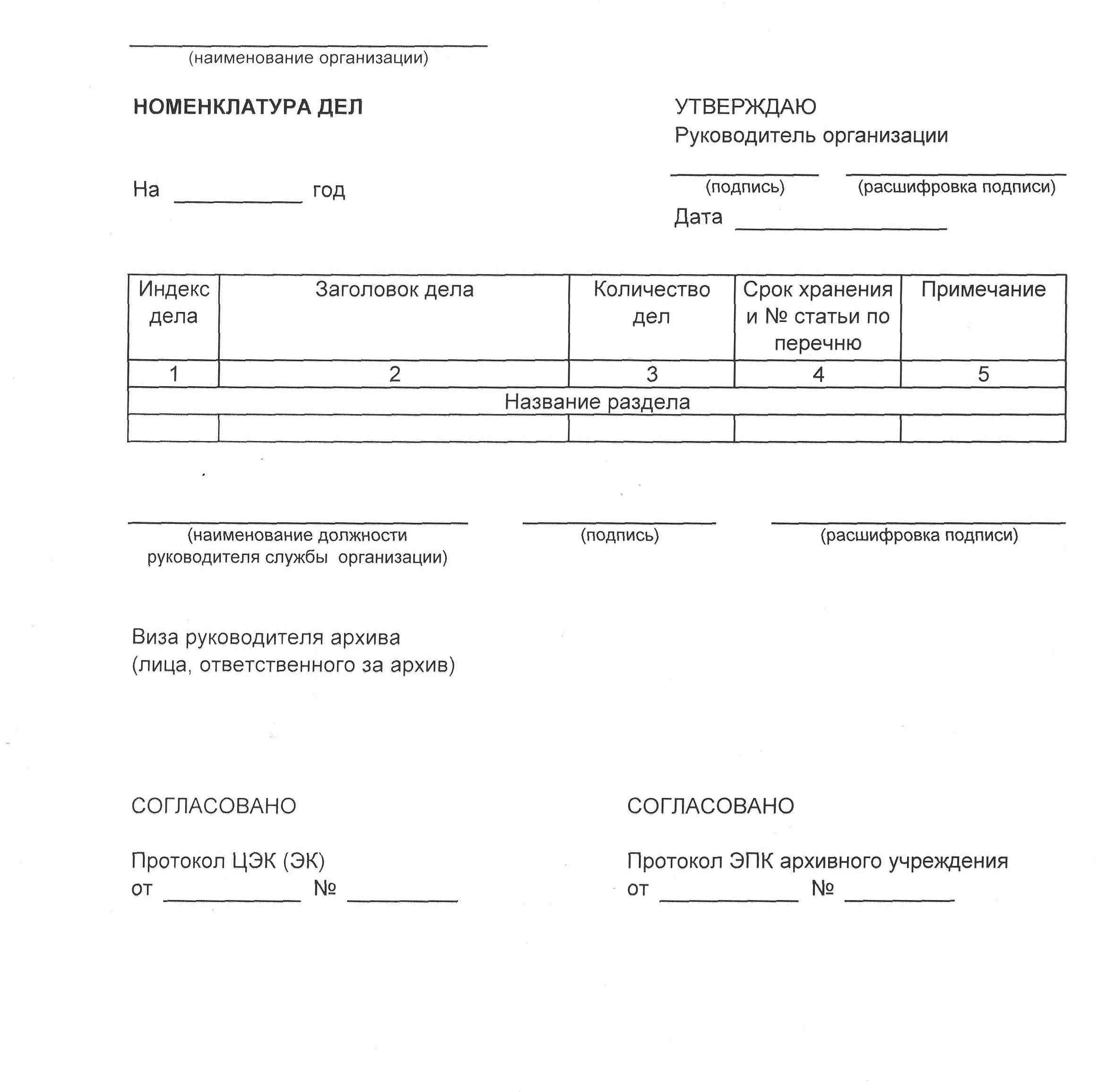 Приложение № 6к Модельному стандарту деятельностимуниципального учреждения культуры клубного типаКрасноярского краяТаблица расчёта посадочных мест на совокупное количество учреждений культуры клубного типа в муниципальном образованиина 1 тыс. жителейПримечание. Градация количества жителей по уровням муниципальных образований построена в соответствии с методикой Росстата.Приложение № 7к Модельному стандарту деятельностимуниципального учреждения культуры клубного типаКрасноярского краяРекомендации по формированию имиджа клубного учреждения муниципального образованияВ условиях обострения конкуренции на рынке культурных услуг клубному учреждению необходимо заботиться о формировании собственного положительного имиджа – привлекательного образа для населения.Основными компонентами формирования положительного имиджа клубного учреждения являются:Содержательный – оказание услуг клубного учреждения на высоком профессиональном уровне; Информационный – включает в себя выработку знаков (символов) учреждения – фирменного стиля:название и аббревиатура названия (кратко и благозвучно);лозунги (слоганы) – фразы, в которых кратко выражена миссия клубного учреждения, его назначение в обществе, смысл существования;логотип – особое написание названия клубного учреждения и его юридического адреса, которое используется в бланках документов. Архитектурный – включает в себя:размещение (месторасположение);внешний вид здания (архитектурная эстетика, дизайн);видимое и легко узнаваемое название и грамотную визуальную рекламу (баннеры, растяжки, афиши и т. д.);свободные подходы, чистоту и благоустройство прилегающей к зданию территории (парк, садик, цветники, аллеи, места для детских игр);наличие автомобильной стоянки или навеса для велосипедов;инженерные конструкции, создающие условия инвалидам для успешного пользования зданием.4. Оформительский – предполагает хорошо продуманное оформление внутренних помещений (дизайн интерьера): приёмных, репетиционных, публичных и др., современное оснащение рабочих мест, санитарное состояние помещений общего пользования.5. Культура внутриорганизационных отношений, или корпоративная культура – включает ценности, нормы, образы (модели) поведения, принятые в учреждении:стиль управления (соблюдение служебного этикета, следование правилам субординации, отношение к персоналу, система поощрений и наказаний, предоставление возможностей профессионального роста, повышения квалификации, продвижение по службе);стиль деловых отношений (обязательность, личная заинтересованность и ответственность, точность, оперативность, профессионализм руководителя и сотрудников);личная культура руководителя клубного учреждения и его сотрудников (требования к внешнему виду, образованию, особенностям личности, нравственной культуре и т. д.);традиции (обряды, ритуалы, церемонии, общие празднования, принятые в коллективе).Клубное учреждение формирует свой положительный образ, привлекая на свою сторону общественное мнение. Прежде всего, этому способствует пиар-деятельность, состоящая из следующих направлений:систематическое взаимодействие со СМИ (газеты, журналы, телевидение и радио, интернет-издания);разработка и проведение специальных пиар-акций;установление партнёрских отношений с иными организациями;создание собственного сайта при наличии соответствующих возможностей или страницы на сайте администрации муниципального образования.Формированию положительного имиджа клубного учреждения способствует также учреждение премий и призов для организаций и граждан, поддерживающих клубное учреждение.Приложение 8к Модельному стандарту деятельностимуниципального учреждения культуры клубного типаКрасноярского краяПримерный перечень технических средств культурного, спортивного инвентаря и оборудования, музыкальных инструментов для оснащения кружков, студий и коллективов клубных учреждений Примерный перечень оснащения светотехническим оборудованием учреждения культуры клубного типаПримерный перечень оснащения звукотехническим оборудованием учреждения культуры клубного типаПримерный перечень оснащения выставочным оборудованием учреждения культуры клубного типаПримерный перечень оснащения музыкальными инструментами учреждения культуры клубного типа4.1. Комплект музыкальных инструментов и оборудования для духового оркестра4.2. Комплект музыкальных инструментов оркестра русских народных инструментов4.3. Комплект музыкальных инструментов для эстрадного оркестра4.4. Комплект музыкальных инструментов и оборудованиядля эстрадно-симфонического оркестра4.5. Комплект музыкальных инструментов и оборудования 
для вокально-инструментального ансамбляПримечание. Часть аппаратуры может быть заменена усилительно-акустическим комплексом.5. Оснащение студии изобразительного и декоративно-прикладного искусства6. Оснащение танцевального залаПримерный перечень оснащения аудио-, фото-, видеоаппаратурой учреждения культуры клубного типаПримерный перечень оснащения компьютерной и оргтехникой учреждения культуры клубного типаПримерный перечень программного обеспечения учреждения культуры клубного типаПриложение № 9к Модельному стандарту деятельностимуниципального учреждения культуры клубного типаКрасноярского краяРекомендациипо определению штатной численности работников клубных учреждений Типовые нормативы штатной численности работников КДУ предназначены для установления рекомендуемой минимальной штатной численности основного (творческого) персонала, которая позволяет осуществлять усреднённый набор услуг, закрепляемых за каждым типом учреждений культуры при средних организационно-технических условиях деятельности. С целью построения математических моделей клубных учреждений были выделены следующие укрупнённые группы услуг, охватывающие их основную деятельность:организация деятельности клубных формирований;организация и проведение различных по форме и тематике культурно-массовых мероприятий;оказание методической, консультативной помощи в подготовке и проведении культурно-досуговых мероприятий.Нормативы штатной численности носят ориентировочный характер и корректируются с учётом конкретного организационно-технического уровня оказания услуг культуры и конкретной специфики деятельности специалистов.Таблица 1Нормативы штатной численности работников домов (дворцов/центров) культуры (основного творческого персонала)Основной (творческий) персонал учреждений культурно-досугового типа включает специалистов культурно-досуговой деятельности, осуществляющих функции по непосредственной организации и проведению культурно-массовой работы (художественные руководители, методисты, руководители кружков, лекторы, культорганизаторы и др. специалисты).Примечание:1. Данные нормативы носят рекомендательный характер. Нормативные значения численности основного творческого персонала домов (дворцов/центров) культуры определяют минимальные значения штатной численности этих работников при усреднённых организационно-технических условиях оказания ими услуг культуры. Общая штатная численность работников данных учреждений культуры определяется путём суммирования нормативной численности основного творческого персонала, нормативной численности административно-управленческого, информационно-технического и младшего обслуживающего персонала (в соответствии с действующими нормативами).2. Объективные различия организационно-технических условий деятельности домов (дворцов/центров) культуры (квалификация персонала, организация труда и управления, внедрение новых информационных технологий, техническая оснащенность учреждений культуры, наличие помещений, транспортных средств, связи и др.) обуславливают необходимость корректировки их нормативной численности, что требует обоснования и согласования с учредителями (органами управления культуры субъектов Российской Федерации или муниципальных образований).3. Расширение объёма предоставления новых видов услуг (информационно-справочных, рекламно-маркетинговых и т.п.) также является основанием для корректировки нормативной численности.Таблица 2Нормативы штатной численности работников сельских домов культуры
(основного творческого персонала) Основной (творческий) персонал учреждений культурно-досугового типа включает специалистов культурно-досуговой деятельности, осуществляющих функции по непосредственной организации и проведению культурно-массовой работы (художественные руководители, методисты, лекторы, руководители кружков, культорганизаторы и др. специалисты).Примечание:1. Данные нормативы носят рекомендательный характер. Нормативные значения численности основного творческого персонала сельских домов культуры определяют минимальные значения штатной численности этих работников при усреднённых организационно-технических условиях оказания ими услуг культуры. Общая штатная численность работников данных учреждений культуры определяется путём суммирования нормативной численности основного творческого персонала, нормативной численности административно-управленческого, информационно-технического и младшего обслуживающего персонала (в соответствии с действующими нормативами).2. Объективные различия организационно-технических условий деятельности сельских домов культуры (квалификация персонала, организация труда и управления, внедрение новых информационных технологий, техническая оснащенность учреждений культуры, наличие помещений, транспортных средств, связи и др.) обуславливают необходимость корректировки их нормативной численности, что требует обоснования и согласования с учредителями (органами управления культуры субъектов Российской Федерации или муниципальных образований).Таблица 3Нормативы штатной численности работников культурно-досуговых центров
(основного творческого персонала) Основной (творческий) персонал учреждений культурно-досугового типа включает специалистов культурно-досуговой деятельности, осуществляющих функции по непосредственной организации и проведению культурно-массовой работы (художественные руководители, методисты, лекторы, руководители кружков, культорганизаторы и др. специалисты).Примечание:1. Данные нормативы носят рекомендательный характер. Нормативные значения численности основного творческого персонала культурно-досуговых центров определяют минимальные значения штатной численности этих работников при усреднённых организационно-технических условиях оказания ими услуг культуры. Общая штатная численность работников данных учреждений культуры определяется путём суммирования нормативной численности основного творческого персонала, нормативной численности административно-управленческого, информационно-технического и младшего обслуживающего персонала (в соответствии с действующими нормативами).2. Объективные различия организационно-технических условий деятельности культурно-досуговых центров (квалификация персонала, организация труда и управления, внедрение новых информационных технологий, техническая оснащённость учреждений культуры, наличие помещений, транспортных средств, связи и др.) обуславливают необходимость корректировки их нормативной численности, что требует обоснования и согласования с учредителями (органами управления культуры субъектов Российской Федерации или муниципальных образований).3. Предоставление культурно-досуговыми центрами расширенного перечня услуг (библиотечных, музейных, образовательных и т.п.) также является основанием для корректировки нормативной численности.Таблица 4Нормативы штатной численности работников домов (центров/дворцов) народного творчества (основного творческого персонала)Основной (творческий) персонал учреждений культурно-досугового типа включает специалистов культурно-досуговой деятельности, осуществляющих функции по непосредственной организации и проведению культурно-массовой работы (художественные руководители, методисты, инструкторы, руководители кружков, культорганизаторы и др.).Примечание:1. Данные нормативы носят рекомендательный характер. Нормативные значения численности основного творческого персонала домов (дворцов/центров) культуры определяют минимальные значения штатной численности этих работников при усреднённых организационно-технических условиях оказания ими услуг культуры. Общая штатная численность работников данных учреждений культуры определяется путём суммирования нормативной численности основного творческого персонала, нормативной численности административно-управленческого, информационно-технического и младшего обслуживающего персонала (в соответствии с действующими нормативами).2. Объективные различия организационно-технических условий деятельности домов (дворцов/центров) культуры (квалификация персонала, организация труда и управления, внедрение новых информационных технологий, техническая оснащённость учреждений культуры, наличие помещений, транспортных средств, связи и др.) обуславливают необходимость корректировки их нормативной численности, что требует обоснования и согласования с учредителями (органами управления культуры субъектов Российской Федерации или муниципальных образований).3. Предоставление расширенного перечня услуг домов (центров/дворцов) народного творчества (организация и проведение фольклорных экспедиций, изучения культурных традиций различных народов и т.п.) и наличие этнического многообразия культурных форм также является основанием для корректировки нормативной численности.Приложение № 10к Модельному стандарту деятельностимуниципального учреждения культуры клубного типаКрасноярского краяПеречень должностей работников учреждения культурыклубного типа, относимых к основному персоналуПеречень должностей работников, относимых к основному персоналу по виду экономической деятельности «Деятельность учреждений клубного типа: клубов, дворцов и домов культуры, домов народного творчества»:I. Руководители1. Руководитель (заведующий, начальник) структурного подразделения (отдела, сектора).2. Заместитель руководителя (заведующего, начальника) структурного подразделения (отдела, сектора).II. Специалисты1. Специалист всех наименований и категорий, включая главного, ведущего и старшего.2. Эксперт всех наименований и категорий, включая главного, ведущего и старшего.ВВЕДЕНИЕ3I. ОБЩИЕ ПОЛОЖЕНИЯ4II. ДЕЯТЕЛЬНОСТЬ УЧРЕЖДЕНИЯ КУЛЬТУРЫ КЛУБНОГО ТИПА 121. Цель и задачи деятельности учреждения культуры клубного типа122. Виды учреждений культуры клубного типа3. Основные направления деятельности учреждения культуры клубного типа14204. Оказание услуг/выполнение работ учреждением культуры клубного типа345. Оценка эффективности деятельности учреждения культуры клубного типа37III. РЕСУРСНОЕ ОБЕСПЕЧЕНИЕ УЧРЕЖДЕНИЯ КУЛЬТУРЫ КЛУБНОГО ТИПА381. Нормативные ресурсы382. Материально-технические ресурсы403. Информационные ресурсы434. Финансовые ресурсы465. Кадровые ресурсы47IV. НОРМАТИВНО-ПРАВОВАЯ БАЗА……………………………………….47ПРИЛОЖЕНИЯ…………………………………………………………………..Примерный перечень основных видов клубных учрежденийПоложение о коллективе любительского художественного творчестваУчебно-творческий план (план-программа)Виды услуг, предоставляемых клубным учреждением на платной    
и льготной основеНоменклатура делТаблица расчёта посадочных мест на совокупное количество учреждений культуры клубного типа в муниципальном образовании на 1 тыс. жителейРекомендации по формированию имиджа клубного учреждения Примерный перечень технических средств культурного, спортивного инвентаря и оборудования, музыкальных инструментов для оснащения кружков, студий и коллективов клубных учрежденийРекомендации по определению штатной численности работников клубных учрежденийПеречень должностей работников учреждения культуры клубного типа, относимых к основному персоналу5252586465676869717984Административно-территориальные уровни обеспечения услугНаименование организации, осуществляющей услуги/Тип объектаОбеспеченность тыс. чел. на населённый пунктЕдиница измере-ния (сетевая единица)Доступность Красноярский крайДом (центр) народного творчества2Транспортная доступность для жителей администра-тивного центра в течение 1 часа, для жителей муниципаль-ных образо-ваний в течение 1 дняКрасноярский крайДворец культурыАдминистратив-ный центр (Красноярск)5Городской округДом культуры Население от 250 тыс. чел.1 на 100 тыс. чел.Транспортная доступность 30-40 мин.Городской округДом культурыНаселение от 100 до 250 тыс. чел.1 на 50 тыс. чел.Транспортная доступность 30-40 мин.Городской округДом культурыНаселение от 20 тыс. чел. до 100 тыс. чел.1 на 20 тыс. чел.Транспортная доступность 30-40 мин.Городской округДом культурыНаселение менее 20 тыс. чел.1 Транспортная доступность 30-40 мин.Городской округПередвижной многофункциональ-ный культурный центр (автоклуб)Независимо от количества населения1 транс-портная единицаТранспортная доступность 30-40 мин.Муниципальный районРайонный/ межпоселенческий дом культуры Административ-ный центр муниципального района1Муниципальный районЦентр культурного развитияНезависимо от количества населения1Муниципальный районПередвижной многофункциональ-ный культурный центр (автоклуб)Административ-ный центр муниципального района1 транс-портная единицаГородское поселениеДом культурыНаселение от10 до 50 тыс. чел.1 на 10 тыс. чел.Шаговая доступность 15-30 мин. Транспортная доступность 15-30 мин.Городское поселениеДом культурыНаселение менее 10 тыс. чел.1Шаговая доступность 15-30 мин. Транспортная доступность 15-30 мин.Сельское поселениеДом культуры (филиал районного/ межпоселенческого дома культуры)Административ-ный центр сельского поселениянезависимо от количества населения1 Шаговая доступность 15-30 мин. Транспортная доступность 15-30 мин.Сельское поселениеФилиал сельского Дома культуры/клуб  Населённый пункт сельского поселения независимо от количества населения1 Шаговая доступность 15-30 мин. Транспортная доступность 15-30 мин.Административно-территориальные уровни обеспечения услугНаименование учреждения, осуществляющего услуги/Тип объектаОбеспеченность тыс. чел. на населённый пунктЕдиница измерения (сетевая единица)ДоступностьГородское поселениеЦентр культурного развитияХ 1Транспортная доступностьМуниципальный районЦентр культурного развитияАдминистративный центр муниципального района1Транспортная доступностьСельское поселениеЦентр культурного развитияАдминистративный центр сельского поселения1Шаговая доступностьАдминистративно-территориальные уровни обеспечения услугНаименование учреждения, осуществляющего услуги/тип объектаОбеспеченность тыс. чел. на населённый пунктЕдиница измерения (сетевая единица)ДоступностьГородской округ/ городское поселениеПередвижной многофункциональный культурный центрХ1 транс-портная единица Транспортная доступностьМуниципальный районПередвижной многофункциональный культурный центрАдминистративный центр муниципаль-ного района1 транс-портная единицаТранспортная доступность№п/пВидыФормы1Культурно-досуговые мероприятияПраздник (государственный, национальный, традиционный, профессиональный, семейный, города, микрорайона, села, улицы, фольклорный, спортивный и др.);вечер (тематический, чествования, отдыха, знакомств, встречи, выпускной, литературный, поэзии, музыкальный, песни и др.);концерт (тематический, театрализованный, отчётный, сольный и др.);программа (игровая, развлекательная, познавательная);фестиваль (искусств, кино, народного творчества, национальностей, дружбы и др.), конкурс, смотр (профессиональный, игровой, творческих коллективов и др.);бал (выпускной, костюмированный, новогодний, маскарад);карнавал, шествие, парад, митинг, манифестация;народное гуляние, обряд, ритуал в соответствии с местными обычаями и традициями (национальными, семейными, гражданскими и др.);выставка (авторская, художественная, декоративно-прикладного искусства, фото, народных художественных ремёсел и др.), ярмарка (традиционная, ремёсел и др.), презентация, викторина, лотерея, аукцион;спектакль;дископрограмма (танцевальная, тематическая, ретро- и др.);демонстрация видеороликов, мультимедийных проектов и др.;спортивно-оздоровительное мероприятие,протокольное мероприятие (торжественные приёмы, презентации и др.);представление (театрализованное, цирковое, новогоднее и др.);другиеПраздник (государственный, национальный, традиционный, профессиональный, семейный, города, микрорайона, села, улицы, фольклорный, спортивный и др.);вечер (тематический, чествования, отдыха, знакомств, встречи, выпускной, литературный, поэзии, музыкальный, песни и др.);концерт (тематический, театрализованный, отчётный, сольный и др.);программа (игровая, развлекательная, познавательная);фестиваль (искусств, кино, народного творчества, национальностей, дружбы и др.), конкурс, смотр (профессиональный, игровой, творческих коллективов и др.);бал (выпускной, костюмированный, новогодний, маскарад);карнавал, шествие, парад, митинг, манифестация;народное гуляние, обряд, ритуал в соответствии с местными обычаями и традициями (национальными, семейными, гражданскими и др.);выставка (авторская, художественная, декоративно-прикладного искусства, фото, народных художественных ремёсел и др.), ярмарка (традиционная, ремёсел и др.), презентация, викторина, лотерея, аукцион;спектакль;дископрограмма (танцевальная, тематическая, ретро- и др.);демонстрация видеороликов, мультимедийных проектов и др.;спортивно-оздоровительное мероприятие,протокольное мероприятие (торжественные приёмы, презентации и др.);представление (театрализованное, цирковое, новогоднее и др.);другие2Информационно-просветительские мероприятияГостиная (литературно-музыкальная, поэтическая, видео- и др.);встреча с деятелями культуры, науки, литературы, лидерами общественных организаций и др.;форум;конференция;симпозиум, съезд, собрание, круглый стол;семинар, семинар-практикум, мастер-класс и др.;экспедиция;лекционное мероприятие, лекторий (тематический, кино-, 
видео-);народный университет;дискуссия, беседа;другиеГостиная (литературно-музыкальная, поэтическая, видео- и др.);встреча с деятелями культуры, науки, литературы, лидерами общественных организаций и др.;форум;конференция;симпозиум, съезд, собрание, круглый стол;семинар, семинар-практикум, мастер-класс и др.;экспедиция;лекционное мероприятие, лекторий (тематический, кино-, 
видео-);народный университет;дискуссия, беседа;другие№ п/пНаименованиеСодержание 1.Подготовка культурно-массового мероприятияРазработка и согласование с учредителем пакета документов по организации и проведению Положение о мероприятии (фестивале, смотре, конкурсе, празднике и др.) с приложениями (образец заявки участника, состав жюри, состав оргкомитета и др.);организационный план с указанием видов деятельности, сроках реализации, ответственных лиц;разработка функциональных обязанностей сотрудников, занятых в проведении мероприятия; программа мероприятия;карта-схема (по необходимости);сценарный план;медиаплан;образцы полиграфической и сувенирной продукции (афиша, программа, пригласительный билет; диплом, благодарственное письмо, баннер и др.);другое1.1.Подготовка культурно-массового мероприятияРазработка и согласование с учредителем пакета документов по организации и проведению Положение о мероприятии (фестивале, смотре, конкурсе, празднике и др.) с приложениями (образец заявки участника, состав жюри, состав оргкомитета и др.);организационный план с указанием видов деятельности, сроках реализации, ответственных лиц;разработка функциональных обязанностей сотрудников, занятых в проведении мероприятия; программа мероприятия;карта-схема (по необходимости);сценарный план;медиаплан;образцы полиграфической и сувенирной продукции (афиша, программа, пригласительный билет; диплом, благодарственное письмо, баннер и др.);другое1.2.Обеспечение безопасных и комфортных условий проведения Уведомление правоохранительных органов, органов пожарной безопасности, здравоохранения и др. о проведении мероприятия; обеспечение пожарной безопасности;охрана общественного порядка;обеспечение работы бригады скорой медицинской помощи;организация доступа и предоставление зрительных мест посетителям;комфортные условия получения услуги потребителем; уборка места проведения мероприятия до начала и после его окончания; другое1.3.Материально-техническое обустройство мест проведения (в соответствии с согласованной картой-схемой – по необходимости)Установка и оформление сцен;оборудование сцен звукоусиливающей и световой аппаратурой;оборудование сцен лазерным и видеооборудованием;энергоснабжение;обустройство мест для зрителей;обустройство точек питания, торговли тематической сувенирной, книжной, музыкальной, визуальной продукцией и др.;принятие мер по исключению продажи спиртных, слабоалкогольных напитков, пива и прохладительных напитков в местах проведения мероприятия;установка туалетов, контейнеров для твердых бытовых отходов;организация мест для размещения медицинского персонала, сотрудников правоохранительных органов, оргкомитета;предоставление гримировочных комнат для коллективов – участников мероприятия;другое1.4.Осуществление деятельности согласно оргплануОрганизация и координация репетиционного процесса;проведение заседаний оргкомитетов;размещение информации о мероприятии согласно медиаплану;размещение правил пользования услугой (правила поведения) в общедоступных для потребителей местах на территории учреждения;контроль выполнения сотрудниками функциональных обязанностей 2.Проведение культурно-массового мероприятияОбеспечение работы технических служб;обеспечение работы режиссёрско-постановочной группы;контроль выполнения сотрудниками функциональных обязанностей;проверка места проведения мероприятия на соответствие установленным мерам безопасности;незамедлительное сообщение должностным лицам правоохранительных органов, осуществляющих обеспечение безопасности потребителя на мероприятии, оказание всесторонней помощи и неукоснительное выполнение их указаний в случае возникновения предпосылок к совершению террористических актов, экстремистских проявлений, беспорядков и других противоправных действий;демонтаж оборудования;другое№№ п/пВидХарактеристикаНаправление деятельностиФормы11.Любительские объединения,клубы по интересам Организационно оформленное добровольное объединение людей, занятых социально полезной деятельностью с целью удовлетворения разнообразных духовных запросов и интересов в сфере свободного времени.Целью участников является общение с единомышленниками. Работа строится на принципах самоуправления.Руководство осуществляется на общественных началах.Количественный состав может быть непостоянным,график встреч и занятий может быть нефиксированнымОбщественно-политическое;художественно-творческое;культурно-досуговое;научно-познавательное;спортивно-оздоровительное;коллекционно-собирательское;семейно-бытовое;профессиональное;социально-демографическое;другиеЛитературные и музыкальные объединения, дискуссионные клубы, студии молодёжных субкультур, клубы семейного творчества, авторской песни, исторической реконструкции, цветоводства, клубы весёлых и находчивых, пожилого человека, женские и мужские клубы и др.22.Формирования самодеятель-ного народного творчества(коллективы, кружки, студии)Форма организованной деятельности группы людей, основанной на общности художественных интересов, совместном учебно-творческом процессе по освоению теоретических основ и исполнительских навыков в каком-либо виде любительского искусства(музыкальное, театральное, хореографическое, декоративно-прикладное, техническое, цирковое и др.). Вокальное; инструментальное;хореографическое;фольклорное;театральное;цирковое;кино-, фото-, 
видео-;декоративно-прикладное,техническоеОркестры и инструментальные ансамбли (духовые, струнных инструментов, народных инструментов и др.); вокально-инструментальные ансамбли; хоры и вокальные ансамбли (академические, фольклорные, эстрадные и др.); хореографические коллективы (ансамбли народного, эстрадного, спортивного танца и др.);театральные коллективы (драматические, эстрадные, кукольные, агитбригады, художественного слова и др.);цирковые коллективы,объединения фото-, видеолюбителей,студии изобразительного искусства и др.Типы коллективовНормы наполняемости участниками коллективов в учрежденияхНормы наполняемости участниками коллективов в учрежденияхНормы наполняемости участниками коллективов в учрежденияхНормы наполняемости участниками коллективов в учрежденияхТипы коллективовНа регио-нальном уровнеНа окружном и районном уровняхНа муници-пальном городском уровнеНа уровне сельских поселенийХудожественно-творческие (хоровые, хореографические, театральные, оркестры народных инструментов, духовых инструментов, фольклорные и другие)15-4516-2516-2010-16Творческо-прикладные (изобразительного искусства, декоративно-прикладного искусства, народных ремёсел, кино-, фото-, видеоискусства)15-3018-2012-188-12Спортивно-оздоровительные20-3025-3020-2510-20Культурно-просветительские15-2015-1812-1510-12Технического творчества15-2515-2012-1510-12Возраст участниковПериодичностьПродолжительностьДошкольный и младший школьный возраст2 раза в неделю30-45 минутСредний и старший школьный возраст2, 3 раза в неделю1,5 академических часа с перерывом 10 минутВзрослые2, 3 раза в неделю1,5 академических часас перерывом 10 минутВиды и жанры клубных формированийНаселение в зоне обслуживания клубного учрежденияНаселение в зоне обслуживания клубного учрежденияНаселение в зоне обслуживания клубного учрежденияНаселение в зоне обслуживания клубного учрежденияНаселение в зоне обслуживания клубного учрежденияВиды и жанры клубных формированийдо 500 чел.от 501 до 1000 чел.от 1001 до 2000 чел.от 2001 до 5000 чел.св. 5001 чел.Музыкальное искусство (хоры: академический, народной песни; ансамбли: вокальные, песни и танца; вокально-инструментальные и духовые оркестры; музыкантов-исполнителей и певцов и др.)1-22-33-44-5св. 5Театральное искусство (музыкально-драматические коллективы; театры: юного зрителя, кукол, поэзии и миниатюр; агитбригады, коллективы художественного слова и др.)1-21-22 - 33-4св. 5Хореографическое искусство (коллективы народного, классического, эстрадного, спортивного, этнографического, бального танца и др.)1-22-33-44-5св. 5Фольклорные1-22-33-44-5св. 5Изобразительное и декоративно-прикладное искусство (коллективы: самодеятельных живописцев, скульпторов, графиков, мастеров декоративно-прикладного искусства и др.)111-22св. 2Цирковое искусство (коллективы циркового и оригинального жанра)--1 1-2св. 2Киноискусство (фотокружки, детские любительские киностудии и др.)---11Техническое творчество ( )---11Наименование жанра творческого коллективаПоказатели результативности деятельности клубного формированияХоровой, вокальный Отчётная концертная программа (продолжительность не менее 60 мин.);не менее 6 номеров для участия в концертах и представлениях базового учреждения;ежегодное обновление текущего репертуара (не менее 25%);выступление на других площадках не менее 1 раза в кварталИнструментальный Отчётная концертная программа (продолжительность не менее 60 мин.);не менее 6 номеров для участия в концертах и представлениях базового учреждения культуры;ежегодное обновление текущего репертуара (не менее 25%);выступление на других площадках не менее 1 раза в кварталХореографический Отчётная концертная программа (продолжительность не менее 60 мин.);не менее 6 номеров для участия в концертах и представлениях базового учреждения культуры;ежегодное обновление программы (не менее 1 массовой постановки или не менее 4 сольных (дуэтных, ансамблевых)); выступление на других площадках не менее 1 раза в кварталТеатральный Не менее 1 многоактного спектакля или 4 номеров (миниатюр);не менее 4 номеров (миниатюры) для участия в концертах и представлениях базового учреждения культуры; ежегодное обновление репертуара;выступление на других площадках не менее 1 раза в кварталФольклорный Отчётная концертная программа в одном отделении (1 час 15 минут); ежегодное обновление текущего репертуара (не менее 25%);8-10 номеров для участия в концертах и представлениях базового учреждения культуры;выступление на других площадках не менее 1 раза в квартал;творческий отчёт перед населением (обязательным условием является наличие в репертуаре не менее 70% регионального (местного) материала (песни, танцы, народные игры, инструментальные наигрыши, фрагменты народных праздников и обрядов))Цирковой Отчётная концертная программа (продолжительность не менее 60 минут);не менее 6 номеров для участия в концертах и представлениях базового учреждения культуры;выступления на других площадках не менее 1 раза в кварталДекоративно-прикладного искусстваНе менее 2 выставок в годФотоискусства Не менее 2 выставок в годКино-, видеоискусства Не менее 2 сюжетовПрочие Отчёты перед населением не реже 1 раза в год№ п/пОрган методического руководстваФункцииВиды и формы деятельностиМетодическая служба  межпоселенческого или центрального учреждения культурыОбучение, повышение квалификации персонала;изучение культурных запросов, потребностей и интересов населения;внедрение и продвижение инновационных проектов и технологий;оказание разносторонней методической и практической помощи специалистам;осуществление методического анализа деятельности учрежденийМониторинг деятельности клубных учреждений;аналитическое обобщение хода и результатов творческих и социально-культурных процессов;ведение баз данных;проведение социологических и маркетинговых исследований;информационное обеспечение клубных учреждений по направлениям деятельности;методическое обеспечение и координация процессов сохранения и развития народного творчества и культурно-досуговой деятельности;разработка отраслевых целевых программ;методическая помощь в реализации комплексных социокультурных программ;организационно-методическое сопровождение и реализация проектов и программ в сфере традиционной народной культуры, любительского искусства, народного творчества, культурно-досуговой деятельности;методическое сопровождение подготовки общественно-культурных акций, массовых праздников, театрализованных представлений;разработка методических материалов по различным аспектам народного творчества и культурно-досуговой деятельности;организация семинаров, курсов, стажировок, мастер-классов, других форм обучения и повышения квалификации;осуществление справочной, информационной, рекламно-маркетинговой, издательской деятельности;оказание консультативной, методической и практической помощи клубным учреждениям в организации культурно-досуговых мероприятий, деятельности клубных формирований, разработке локальных правовых актов;обеспечение клубного учреждения необходимыми нормативными правовыми документамиСтруктурное подразделение органа управления культурыОбучение, повышение квалификации персонала;изучение культурных запросов, потребностей и интересов населения;внедрение и продвижение инновационных проектов и технологий;оказание разносторонней методической и практической помощи специалистам;осуществление методического анализа деятельности учрежденийМониторинг деятельности клубных учреждений;аналитическое обобщение хода и результатов творческих и социально-культурных процессов;ведение баз данных;проведение социологических и маркетинговых исследований;информационное обеспечение клубных учреждений по направлениям деятельности;методическое обеспечение и координация процессов сохранения и развития народного творчества и культурно-досуговой деятельности;разработка отраслевых целевых программ;методическая помощь в реализации комплексных социокультурных программ;организационно-методическое сопровождение и реализация проектов и программ в сфере традиционной народной культуры, любительского искусства, народного творчества, культурно-досуговой деятельности;методическое сопровождение подготовки общественно-культурных акций, массовых праздников, театрализованных представлений;разработка методических материалов по различным аспектам народного творчества и культурно-досуговой деятельности;организация семинаров, курсов, стажировок, мастер-классов, других форм обучения и повышения квалификации;осуществление справочной, информационной, рекламно-маркетинговой, издательской деятельности;оказание консультативной, методической и практической помощи клубным учреждениям в организации культурно-досуговых мероприятий, деятельности клубных формирований, разработке локальных правовых актов;обеспечение клубного учреждения необходимыми нормативными правовыми документамиОрган управления культуры без создания специального структурного подразделенияОбучение, повышение квалификации персонала;изучение культурных запросов, потребностей и интересов населения;внедрение и продвижение инновационных проектов и технологий;оказание разносторонней методической и практической помощи специалистам;осуществление методического анализа деятельности учрежденийМониторинг деятельности клубных учреждений;аналитическое обобщение хода и результатов творческих и социально-культурных процессов;ведение баз данных;проведение социологических и маркетинговых исследований;информационное обеспечение клубных учреждений по направлениям деятельности;методическое обеспечение и координация процессов сохранения и развития народного творчества и культурно-досуговой деятельности;разработка отраслевых целевых программ;методическая помощь в реализации комплексных социокультурных программ;организационно-методическое сопровождение и реализация проектов и программ в сфере традиционной народной культуры, любительского искусства, народного творчества, культурно-досуговой деятельности;методическое сопровождение подготовки общественно-культурных акций, массовых праздников, театрализованных представлений;разработка методических материалов по различным аспектам народного творчества и культурно-досуговой деятельности;организация семинаров, курсов, стажировок, мастер-классов, других форм обучения и повышения квалификации;осуществление справочной, информационной, рекламно-маркетинговой, издательской деятельности;оказание консультативной, методической и практической помощи клубным учреждениям в организации культурно-досуговых мероприятий, деятельности клубных формирований, разработке локальных правовых актов;обеспечение клубного учреждения необходимыми нормативными правовыми документами№ п/пВид требованияХарактеристика услуги1.Соответствие целевому назначениюДолжна быть направлена на удовлетворение духовных, интеллектуальных, эстетических, информационных и других потребностей населения в сфере культуры и досуга, просвещение, свободное участие граждан в культурной жизни общества, приобщение их к культурным ценностям2.Социальная адресностьДолжна быть доступна для потребителей различных социально значимых категорий, соответствовать ожиданиям, финансовым и физическим возможностям различных групп потребителей3.КомплексностьДолжна обеспечивать возможность не только присутствия или участия потребителя, но и получения потребителем сопутствующих услуг, создающих условия для более полного удовлетворения потребностей (организация работы точек питания, пунктов реализации тематической и сувенирной продукции, туалетов и др.)4.Эргономичность и комфортностьДолжна обеспечивать комфортные и качественные условия для потребителя в процессе обслуживания (удобство места проведения мероприятия, оснащение необходимым оборудованием и аппаратурой и др.)5.ЭстетичностьДолжна обеспечиваться соответствием планировочных решений и оформления мест проведения мероприятий их функциональным требованиям и композиционной, архитектурной целостностью, гармоничностью оформления пространства, чистотой помещения, аккуратностью и опрятностью внешнего вида сотрудников, занятых в оказании услуги6.Точность и своевременность предоставленияДолжна соответствовать установленному режиму работы клубного учреждения, срокам подготовки и проведения мероприятия, правилам или согласованным условиям договора о предоставлении услуги7.ИнформативностьДолжна предусматривать полное, достоверное, своевременное, необходимое и наглядное информирование потребителя о предоставляемой услуге, дающее возможность правильного и свободного выбора, происходящее или расположенное непосредственно в помещениях клубного учреждения (стенды, афиши, программки либо носящее внешний характер (растяжки на фасаде здания, сайты в сети Интернет, телефонные оповещения, аниматоры и др.). Информация об услуге в обязательном порядке должна содержать наименование культурно-массового мероприятия, сведения об имеющихся противопоказаниях для получения услуги, возрастные ограничения, дату(-ы) и время оказания услуг, цену в рублях, правила и условия оказания услуги, сервисную информацию (номера справочных телефонов, адреса официальных сайтов, электронной почты, указание на конкретное лицо, которое будет оказывать услугу (по необходимости), адрес (место нахождения), фирменное наименование учреждения, график работы исполнителя услуг и др.), указание на использование фонограмм8.Безопасность для жизни и здоровья обслуживаемого населения и персонала клубного учреждения, сохранность имущества обслуживаемого населенияДолжна обеспечиваться безопасностью помещений, зданий, конструкций, оборудования, инвентаря, условий обслуживания потребителей и соблюдением персоналом санитарных и других установленных требований№ п/пГруппапоказателейПоказатели1.Социально значимые результатыКоличество посетителей (человек) мероприятий;охват населения услугами (% от общей численности населения обслуживаемой территории);количество клубных формирований (единиц) и изменение (рост, снижение) числа участников клубных формирований по сравнению с предыдущим годом (%);количество культурно-досуговых мероприятий (всего, в том числе на платной основе), проведённых за год (единиц);число посещений культурно-массовых мероприятий (человек), динамика по сравнению с предыдущим годом и соответствие с показателями национального проекта «Культура»;доля культурно-досуговых мероприятий для наименее социально защищённых категорий населения: детей и подростков, пенсионеров, людей с ограниченными возможностями здоровья и др. (% от общего числа культурно-досуговых мероприятий);доля новых форм культурного обслуживания населения (% от общего количества предоставляемых услуг);количество коллективов, имеющих почётные звания «Народный самодеятельный коллектив», «Образцовый художественный коллектив», «Народная самодеятельная студия», «Заслуженный коллектив народного творчества»2.Экономическая эффективностьДоходы от уставной и предпринимательской деятельности в расчёте на одного специалиста (рублей); доходы от уставной и предпринимательской деятельности из расчёта на квадратный метр площади (рублей);средняя посещаемость платных мероприятий (человек);средняя цена одного посещения клубного учреждения (рублей), расчёт по поступлениям от основной деятельности в рублях и в % от минимальной заработной платы;себестоимость одного посещения клубного учреждения (рублей) и его изменение (рост, снижение) по сравнению с предыдущим годом (%);удельный вес бюджетного финансирования в себестоимости посещений КДУ за год (%);средняя заработная плата работника клубного учреждения (рублей в месяц) и её уровень по сравнению со среднемесячной заработной платой в сфере экономики муниципального образованияСубсидии на выполнение государственного (муниципального) заданияСубсидии на иные цели выделяются в соответствии с частью 1 статьи 78.1. Бюджетного Кодекса Российской ФедерацииПоступления от оказания учреждением услуг, предоставление которых для физических и юридических лиц осуществляется на платной основеПоступления от иной приносящей доход деятельности, в том числе:предпринимательская деятельностьпоступления за счёт арендной платыпоступления за счёт возмещения коммунальных и эксплуатационных расходовпоступления за счёт пожертвования поступления за счёт спонсорских средств (спонсор – лицо, предоставившее средства либо обеспечившее предоставление средств для организации и (или) проведения спортивного, культурного или любого иного мероприятия, создания и (или) трансляции теле- или радиопередачи либо создания и (или) использования иного результата творческой деятельности) в соответствии с Федеральным законом от 13.03.2006 № 38-ФЗ «О рекламе», облагаются налогом на рекламу и рекламную деятельность№Вид учрежденияХарактеристикаСодержание деятельности1КлубОбладает небольшими мощностными параметрами и штатной численностью, преимущественно располагается в сельской местности. Может являться самостоятельным юридическим лицом или филиалом Дома (Дворца) культурыОрганизация досуга населения, создание условий для развития народного творчества, в том числе через деятельность клубных формирований и коллективов художественного любительского творчества; проведение культурно-массовых мероприятий (культурно-досуговых и информационно-просветительских); поддержка социально-культурных инициатив населения2Дом культурыОбладает большими, чем клуб, характеристиками по параметрам мощности, оснащения и штатной численности. Главным отличительным признаком является расширенная зона обслуживания и наличие филиалов.Является методическим центром по отношению к сельским клубам. Располагается в центральных усадьбах сёл, в районных центрах и городах. Может являться  самостоятельным юридическим лицом или филиалом централизованной клубной системыОрганизация досуга населения, создание условий для развития народного творчества, в том числе через деятельность клубных формирований и коллективов художественного любительского творчества; проведение культурно-массовых мероприятий (культурно-досуговых и информационно-просветительских); поддержка социально-культурных инициатив населения; оказание информационных и методических услуг специалистам клубного дела и социокультурной сферы.Анализирует проведённые мероприятия, даёт рекомендации по совершенствованию их проведения, организует работу клубных учреждений по выполнению социокультурных программ, принятых в муниципальном образовании3Дворец культурыОбладает высокими характеристиками по параметрам мощности, оборудования, штатной численности и широкому охвату населения по месту расположения. Может быть создан как в городском (что более целесообразно), так и сельском муниципальном образовании. Главным критерием для принятия решения о наличии Дворца культуры являются финансовые возможности учредителя. Имеет статус юридического лица и является методическим центром для подведомственной сетиОрганизация досуга населения, создание условий для развития народного творчества, в том числе через деятельность клубных формирований и коллективов художественного любительского творчества; поддержка социально-культурных инициатив населения; проведение культурно-массовых мероприятий (культурно-досуговых и информационно-просветительских); оказание информационных и методических услуг специалистам клубного дела и социокультурной сферы.Основное содержание деятельности предусматривает организацию работы творческих коллективов в различных направлениях и видах любительского творчества и обеспечение социально-культурных мероприятий на основании муниципального заказа4Дом (центр) народного творчестваОбладает высокими характеристиками по параметрам мощности, оборудования, штатной численности и широкому охвату населения по месту расположения. Может быть создан как в городском (что более целесообразно), так и сельском муниципальном образовании. Главным критерием для принятия решения о создании Дома народного творчества являются финансовые возможности учредителя. Имеет статус юридического лица и является методическим центром для подведомственной сетиСохранение нематериального культурного наследия во всем многообразии жанров и этнических особенностей; создание методик включения традиционных навыков в современный творческий процесс; информатизация и методическое обеспечение творческих процессов; организация и проведение народных праздников, конкурсов и фестивалей народного творчества, оказание клубным учреждениям методической помощи в деле сохранения, распространения и пропаганды традиционного народного художественного творчества5Передвижной много-функцио-нальный культурный центрУчреждение культурно-досугового типа, созданное для предоставления нестационарных культурно-досуговых, библиотечных, информационных, выставочных услуг, а также для проведения массовых мероприятий патриотической, образовательной и досуговой направленности. Комплекс представляет собой передвижную многофункциональную, высокотехнологичную площадку для обслуживания населения и проведения массовых мероприятий на открытой местности. Не имеет стандартных характеристик по ресурсным параметрам. Оснащен специализированным автотранспортом, комплектом звукового оборудования, киноустановкой независимо от статуса (сельский, районный). Средняя штатная численность составляет 5–7 человек. Может являться филиалом дома/дворца культуры либо его структурным подразделениемОрганизация нестационарного обслуживания населения отдалённых территорий через проведение культурно-массовых мероприятий (культурно-досуговых и информационно-просветительских) 6Центр досуга (Центр культуры и досуга)По мощностным характеристикам соответствует Дворцу культуры. Является интегрированным учреждением. В общем объёме услуг преобладают культурно-досуговые мероприятия. Имеет статус юридического лицаОрганизация досуга населения, создание условий для развития народного творчества, в том числе через деятельность клубных формирований и коллективов художественного любительского творчества; поддержка социально-культурных инициатив населения; проведение культурно-массовых мероприятий (культурно-досуговых и информационно-просветительских). Основное содержание деятельности предусматривает организацию работы творческих коллективов в различных направлениях и видах любительского творчества и обеспечение социально-культурных мероприятий на основании муниципального заказа7Национально-культурный центр (этнокультур-ный центр, Дом дружбы)Создаётся по инициативе местного сообщества, национальных общественных организаций или локально проживающей этнической группы. Обладает характеристиками, аналогичными Дворцу культуры, но основной деятельностью является проведение мероприятий и работа клубных формирований, направленных на сохранение и распространение национальной культуры во всем её многообразии.Может быть как структурным подразделением Дома\Дворца культуры, так и иметь статус юридического лицаОбеспечение условий для сохранения и развития национальных культурных традиций; поддержка социально-культурных инициатив населения, направленных на сохранение нематериального культурного наследия, особенно локально проживающих на конкретной территории этнических групп; обеспечение развития традиционного художественного  и декоративно-прикладного искусства8Дом ремёселСоздаётся по инициативе местного сообщества на основе бытующих ремесленнических традиций. Непременным условием является наличие сырьевой базы (глина, лоза, береста и др.). Оборудование и штатная численность зависят от характера ремесла и наличия уставной информационно-методической деятельности. Может быть как структурным подразделением централизованной клубной системы, так и иметь статус юридического лицаСохранение культурного наследия и многообразия направлений художественного и декоративно-прикладного искусства; развитие и популяризация ремесленнических традиций, исторически бытующих на данной территории; создание и распространение изделий ремесла, методик ремесленнического мастерства; выставочная деятельность9Культурно-спортивный комплексОбладает высокими характеристиками по параметрам мощности, оборудования, штатной численности и широкому охвату населения по месту расположения. Может быть создан как в городском, так и сельском муниципальном образовании. Главным критерием для принятия решения о создании культурно-спортивного комплекса являются финансовые возможности учредителя. Имеет статус юридического лицаОрганизация досуга населения, создание условий для массового отдыха населения, самодеятельного творчества; поддержка социально-культурных инициатив населения; оказание спортивно-оздоровительных услуг10Центр культурного развитияМногофункциональное культурно-досуговое учреждение клубного типа, совмещающее функции учреждения культуры (проведение концертов, выставок, спектаклей, кинопоказов), методического, просветительского центра (проведение мастер-классов, организация методической помощи, курсов, медиатек, творческих студий и мастерских) и общественного пространства (организация досуга, дискуссионных клубов, проведение физкультурно-оздоровительных мероприятий).Обладает высокими характеристиками по параметрам мощности, оборудования, штатной численности и широкому охвату населения по месту расположения. Может быть создан как в городском, так и сельском муниципальном образовании. Главным критерием для принятия решения о создании центра культурного развития являются финансовые возможности учредителя. Имеет статус юридического лицаОрганизация досуга населения, создание условий для массового отдыха населения, самодеятельного творчества; поддержка социально-культурных инициатив населения; оказание спортивно-оздоровительных услуг11Культурно-социальный центр (комплекс)Обладает высокими характеристиками по параметрам мощности, оборудования, штатной численности и широкому охвату населения по месту расположения. Может быть создан в городском (что более целесообразно) или сельском муниципальном образовании. Главным критерием для принятия решения о создании культурно-социального центра (комплекса) являются финансовые возможности учредителя. Имеет статус юридического лица Организация досуга населения, создание условий для развития народного творчества; поддержка социально-культурных инициатив населения; оказание информационных и методических услуг специалистам клубного дела и социокультурной сферы; сохранение нематериального культурного наследия; выставочная деятельность12Дом фольклораОбладает высокими характеристиками по параметрам мощности, оборудования, штатной численности и широкому охвату населения по месту расположения. Может быть создан как в городском (что более целесообразно), так и сельском муниципальном образовании. Главным критерием для принятия решения о создании Дома фольклора являются финансовые возможности учредителя. Имеет статус юридического лицаСохранение нематериального культурного наследия; сохранение, развитие и пропаганда традиционной народной художественной культуры, исследование местных фольклорных традиций, сбор и трансляция фольклорного материала13Информаци-онно-методи-ческий центрОбладает высокими характеристиками по параметрам мощности, оборудования, штатной численности и широкому охвату населения по месту расположения. Может быть создан как в городском (что более целесообразно), так и сельском муниципальном образовании. Главным критерием для принятия решения о создании информационно-методического центра являются финансовые возможности учредителя. Является методическим центром для подведомственной сети. Имеет статус юридического лицаОказание информационных и методических услуг, сбор, анализ и распространение положительного опыта работы, методическая помощь клубным учреждениям14Централи-зованная клубная система (учреждение)Объединение, представляющее собой целостное клубное учреждение, функционирующее на основе общего управления, единого штата, организационного и технологического единства. ЦКС состоит из центрального муниципального клубного учреждения и филиалов, являющихся его структурными подразделениями. ЦКС имеет статус юридического лица, все подразделения, входящие в её состав, являются филиаламиОрганизация досуга населения; создание условий для развития народного творчества, в том числе через деятельность клубных формирований и коллективов художественного любительского творчества; поддержка социально-культурных инициатив населения; проведение культурно-массовых мероприятий (культурно-досуговых и информационно-просветительских); обеспечение информационных и методических услуг для специалистов клубного дела и социокультурной сферы.Организация работы творческих коллективов в различных направлениях и видах любительского творчества и обеспечение социально-культурных мероприятий на основании муниципального заказа№Основные мероприятияСроки исполненияОтветственный1…№Тема занятийКол-во часов1…№Основные мероприятияСроки исполненияОтветственный1…№Основные мероприятияСроки исполненияОтветственный1…№Основные мероприятияСроки исполненияОтветственный1…№Названия фестивалей, конкурсовСроки место проведенияОтветственный1…Норма-тивНорматив по сельскому поселениюНорматив по сельскому поселениюНорматив по сельскому поселениюНорматив по сельскому поселениюНорматив по сельскому поселениюНорматив по сельскому поселениюНорматив по сельскому поселениюНорматив по сельскому поселениюНорматив по сельскому поселениюНорматив по сельскому поселениюНорматив по сельскому поселениюНорматив по сельскому поселениюНорматив по сельскому поселениюНорматив по сельскому поселениюНорматив по сельскому поселениюНорматив по сельскому поселениюНорматив по сельскому поселениюНорматив по сельскому поселениюНорматив по сельскому поселениюНорматив по сельскому поселениюНорматив по сельскому поселениюКоличество жителей в сельском поселениидо 500 челдо 500 чел500-999500-9991000-19991000-19992000-29992000-29993000-49993000-49995000-69995000-69997000-99997000-99997000-999910000-1999910000-1999910000-1999920000- и более20000- и более20000- и болееПосадоч-ных мест (ед.)до 100до 10015015020020015015085858080757575707070656565Норматив по городскому поселениюНорматив по городскому поселениюНорматив по городскому поселениюНорматив по городскому поселениюНорматив по городскому поселениюНорматив по городскому поселениюНорматив по городскому поселениюНорматив по городскому поселениюНорматив по городскому поселениюНорматив по городскому поселениюНорматив по городскому поселениюНорматив по городскому поселениюНорматив по городскому поселениюНорматив по городскому поселениюНорматив по городскому поселениюНорматив по городскому поселениюНорматив по городскому поселениюНорматив по городскому поселениюНорматив по городскому поселениюНорматив по городскому поселениюНорматив по городскому поселениюКоличество жителей в городском поселениидо 30003000-49993000-49995000-99995000-999910000-1999910000-1999920000-2999920000-2999930000-3999940000-4999950000 и более50000 и более60000-6900060000-6900070000-7099980000-8099980000-8099980000-8099990000-9999990000-99999Посадоч-ных мест (ед.)1508585808070706565504035353030252020201515Норматив по городскому округуНорматив по городскому округуНорматив по городскому округуНорматив по городскому округуНорматив по городскому округуНорматив по городскому округуНорматив по городскому округуНорматив по городскому округуНорматив по городскому округуНорматив по городскому округуНорматив по городскому округуНорматив по городскому округуНорматив по городскому округуНорматив по городскому округуНорматив по городскому округуНорматив по городскому округуНорматив по городскому округуНорматив по городскому округуНорматив по городскому округуНорматив по городскому округуНорматив по городскому округуКоличество жителей в городском округеДо 1000010000-1499910000-1499915000-1999915000-1999920000-2999920000-2999930000-4999930000-4999950000-99999100000-149999150000-999999150000-999999150000-999999200000-249999250000-499999250000-499999500999-999999500999-999999500999-9999991 000000 и болееПосадоч-ных мест (ед.)80656570706565454535-1515-1212-812-812-88-66-56-55-45-45-44 и более№п/пНаименование оборудованияЕдиница измеренияКоличество на одну сетевую единицуКоличество на одну сетевую единицуКоличество на одну сетевую единицу№п/пНаименование оборудованияЕдиница измеренияГородской/рай-онный Дворец (Дом) культурыФилиал – городской/сель-ский Дом культурыФилиал – сельский клубСветовой прибор светодиодныйшт.исходя из площади исходя из площади исходя из площади Консоль управления световыми приборамишт.111Прожектор линейный с белыми, теплыми и холодными светодиодамишт.222Прожектор заливного светашт.222№п/пНаименование оборудованияЕдиница измеренияКоличество на одну сетевую единицуКоличество на одну сетевую единицуКоличество на одну сетевую единицуКоличество на одну сетевую единицу№п/пНаименование оборудованияЕдиница измеренияГородской/районный Дворец (Дом) культурыГородской/районный Дворец (Дом) культурыФилиал – городской/сельский Дом культурыФилиал – сельский клубЦифровой микшерный пульт шт.111––Микшерный пульт шт.11Кардиоидный микрофон-подвес222––Театрально-хоровой кардиоидный микрофоншт.22222Динамический кардиоидный вокальный микрофоншт.22211Динамический кардиоидный инструментальный микрофоншт.11111Вокальная радиосистема с головным микрофоном (микрофон-гарнитура)шт.105533Радиосистема с ручными микрофонамишт.Двухполосная активная акустическая системашт.11111Приёмник (база) для микрофоновшт.22222Микрофоны и соединительные кабелишт.105533Усилители мощности (в зависимости от цели применения аппаратуры, технических характеристик площадок)шт.11111Цифровой тюнершт.111––Сабвуферышт.22111Мониторная акустическая система для студиишт.111––Звуковая карта для студии звукозаписишт.111––Мониторная акустическая система для сценышт.111––Мультикоршт.11111Гитарный комбоусилительшт.111––Басовый комбоусилительшт.111––Микрофонные стойкишт.11111CD-диск-проигрывательшт.11111№п/пНаименование оборудованияЕдиница измеренияКоличество на одну сетевую единицуКоличество на одну сетевую единицуКоличество на одну сетевую единицу№п/пНаименование оборудованияЕдиница измеренияГородской/рай-онный Дворец (Дом) культурыФилиал – городской/сель-ский Дом культурыФилиал – сельский клубСтеклянная вертикальная выставочная витрина с подсветкойшт.Не менее 5 Не менее 3 1 Стеклянная горизонтальная выставочнаявитрина с подсветкойшт.Не менее 5Не менее 32 Стеклянная вертикальная угловая выставочная витрина с подсветкойшт.Не менее 5Не менее 31Потолочная или настенная подвесная система для экспонирования шт.111Стенд напольный с системой подвесов для экспонированияшт.Не менее 2––Стенд-решётка выставочныйшт.Не менее 4––Выставочный кубшт.Не менее 8 Не менее 6Не менее 4 Мольбертшт.Не менее 10 ––Манекеншт.Не менее 10 Не менее 5 –Бюст для украшенийшт.Не менее 5Не менее 3–Вертикальные стеллажи для хранения и экспонирования шт.Не менее 3 не менее 2 1№п/пНаименование музыкального инструмента и оборудованияКоличество, шт.Количество, шт.Количество, шт.№п/пНаименование музыкального инструмента и оборудованияМалый духовой оркестр(до 12 чел.)Малый смешанный духовой оркестр(от 13 до 21 чел.)Большой смешанный духовой оркестр(от 22 до 33 и более чел.)Кларнет В111Кларнеты бас и альт112Труба В122Альт222Тенор В222Баритон В112Труба в строе В112Большой барабан 680 мм11–Малый барабан11–Тарелки 240 мм–1–Бубен111Треугольник111Флейта С–11Валторна–24Труба бас–11Флейта пикколо––1Гобой в строе С––1Туба бас––3Маракас––1Фагот С––1Саксофон альт––2Тромбон-тенор––3Группа ударных––1Запасные комплекты для музыкальных инструментов (струны, трости и т. п.)По количеству инструментовПо количеству инструментовПо количеству инструментов№п/пНаименование музыкального инструментаКоличество, шт.Количество, шт.Количество, шт.№п/пНаименование музыкального инструментадо 12 чел.от 13 до 18 чел.от 19 до 36 чел.Домра «Прима»236Домра «Альт»236Домра бас (по заказу)224Балалайка «Прима»114Балалайка «Секунда»114Балалайка «Альт»112Балалайка бас (по заказу)–11Балалайка К-бас112Баян112Баян-бас–11Баян-контрабас––1Флейта С–11Гобой–11Гусли звончатые или альт––1Ударная установка 
(на 1 или 2 исполнителей), в т. ч.:111Малый оркестровый барабан111Большой оркестровый барабан111Бубен 318 мм111Треугольник оркестровый111Тарелка эстрадная111Деревянная коробочка111Колокольчики111Ксилофон111Трещотка, рубель111№п/пНаименование музыкального инструмента и оборудованияКоличество, шт.Саксофоны, в том числе:5альт2тенор2баритон1Труба4Тромбон4Ударная установка (комплект)1Фортепиано со стулом1Бас-гитара1Контрабас1Электрогитара2Усилитель для бас-гитары1Усилитель для электрогитар2Усилитель для электронных инструментов4Флейта2Гобой2Кларнет3Фагот1Валторна4Литавры4Треугольник1Банджо1Ксилофон1Виброфон1Тамтам2Бонги2Маракас2Калбел1Колокольчики1Конги2Синтезатор1Электропианино-стрингс1Гитара акустическая1№п/пНаименование музыкального инструмента и оборудованияКоличество, шт.Скрипка18Альт6Виолончель6Контрабас3Флейта2Гобой2Кларнет Б2Кларнет А2Фагот2Валторна2–4Труба2–4Литавры –3Саксофон2–3Тромбон1–2Ударная установка1Пюпитр для нотПо числу музыкантов Пульт дирижёрский1Дирижёрская подставка1Дирижёрская палочка2Метроном1Чехол-футляр для инструментаПо числу инструментовЯщик для транспортировкиПо числу инструментовСтеллаж для хранения инструментовПо числу инструментовКомплект запасных частейПо числу инструментовШкаф для хранения нот, нотной бумаги и др.По числу инструментов№п/пНаименование музыкального инструмента и оборудованияКоличество, шт.Электрогитара2Электробас-гитара1Электроорган1Синтезатор электронный1Усилитель1Микрофон4Саксофон-тенор1Труба В1Тромбон-тенор1Микшерский пульт1Акустическая система (звуковые колонки)4Ударная установка (комплект)1Пюпитр для нот5–7 №п/пНаименование оборудованияКоличество, шт.МольбертПо количеству участниковМольберт универсальныйПо количеству участниковМольберт ученическийПо количеству участниковЭтюдникПо количеству участниковНабор кистейПо количеству участниковНабор красок (акварель, гуашь, масляные)По количеству участниковСтол для скульптора с поворотным, изменяющимся по высоте верхомПо количеству участниковСтанок для скульптуры настольныйПо количеству участниковСветильник для освещения натурыПо количеству участниковСтол-подставка для натуры2Подставка для натюрмортов (столик)2Комплект мастихиновПо количеству участниковНабор стеков для скульптораПо количеству участниковНабор резцов для художественных работ по деревуПо количеству участниковИнструмент для вязания, вышивки, макрамеПо количеству участниковНабор оборудования для керамических работПо количеству участниковНабор оборудования для чеканкиПо количеству участниковСтеллаж для изоклассаНе менее 4Палитра для масляных красокПо количеству участниковМасленкаПо количеству участниковПодрамникПо количеству участниковВанна для замочки бумагиНе менее 2Диапроектор1Складной экран1Скелет (муляж)1Набор гипсовых слепков1Набор стамесок для скульптурных работ по деревуНе менее 2Набор анатомических пособий1Набор диапозитивов по искусствуНе менее 3№п/пНаименование оборудования и аппаратурыКоличество, шт.1Зеркала (высота — 2 м. (минимум), 
ширина — 2,5 м., толщина — 4 мм)Не менее 32Хореографические станки (одно-, двухрядный, высота двухрядного: нижний от 0.75 м, верхний 1.1 м, дерево, диаметр 40-50 мм, 30 см от стены)Рекомендуется зафиксировать перекладины на одной из зеркальных стен.3Напольное покрытие: паркет, дерево, профессиональный линолеум для занятий хореографиейНа всю площадь зала.4Потолочные светильники, напольные осветительные приборы с изменяемым направлением светового потокаНе менее 400 вт. на площадь 25 м25Музыкальный центр с воспроизведением аудио- и видеоконтента, записанного на SD-карты или 
USB-накопители (предусмотрен USB-разъём, микрофонный вход, AUX-разъём, осуществляется поддержка Bluetooth)16Акустическая система17Усилитель18Микрофон динамический19СкамейкаНе менее 410Лейка для воды111Ящик для канифоли212Микшерский пульт113Софит четырехкамерныйНе менее 214Автоматическое светорегулирующее устройство115Раздевалка (мужская и женская)2№п/пНаименование оборудованияЕдиница измеренияКоличество на одну сетевую единицуКоличество на одну сетевую единицуКоличество на одну сетевую единицу№п/пНаименование оборудованияЕдиница измеренияГородской/районный Дворец (Дом) культурыФилиал – городской/сельский Дом культурыФилиал – сельский клубФотоаппарат (цифровой)шт.211Объектившт.211Штатившт.211Карта памятишт.211Резервный аккумуляторшт.111Сумка для фотоаппараташт.211Софт боксшт.1––Фотовспышкишт.211Студийный светшт.1––Фотопринтершт.111Видеокамерашт.211Проектор шт.211Экран для проекторашт.111Телевизоршт.211Видеомикшершт.111Ноутбук шт.211Фотоувеличителишт.311Музыкальный центршт.111Диктофоншт.1––Эквалайзершт.11–№п/пНаименование оборудованияЕдиница измеренияКоличество на одну сетевую единицуКоличество на одну сетевую единицуКоличество на одну сетевую единицу№п/пНаименование оборудованияЕдиница измеренияГородской/район-ный Дворец (Дом) культурыФилиал – городской/сельс-кий Дом культурыФилиал – сельский клубКомпьютер персональный в комплектешт.По количеству рабочих местПо количеству рабочих местПо количеству рабочих местНоутбукшт.211Многофункциональ-ное устройствошт.111Принтершт.По количеству рабочих местПо количеству рабочих местПо количеству рабочих местПринтер цветной шт.111Копировальный аппаратшт.111Ламинаторшт.1––№п/пНаименование оборудованияЕдиница измеренияКоличество на одну сетевую единицуКоличество на одну сетевую единицуКоличество на одну сетевую единицу№п/пНаименование оборудованияЕдиница измеренияГородской/район-ный Дворец (Дом) культурыФилиал – городской/сельс-кий Дом культурыФилиал – сельский клуб1Операционная система (Microsoft Windows, macOS)шт.По количеству компьютеров По количеству компьютеров По количеству компьютеров 2Офисные пакеты приложений (Microsoft Office, Libre office, iWork)шт.По количеству компьютеров По количеству компьютеров По количеству компьютеров 3Графические редакторы (Adobe Photoshop, Gimp)шт.По количеству компьютеров По количеству компьютеров По количеству компьютеров 4Фоторедакторы (Adobe Lightroom)шт.По количеству компьютеров По количеству компьютеров По количеству компьютеров 5Видеоредакторы (Sony Vegas, Adobe Aftereffects, Finalcut Pro)шт.По количеству компьютеров По количеству компьютеров По количеству компьютеров 6Аудиоредакторы (Audacity, Adobe Audition, Reaper)шт.По количеству компьютеров По количеству компьютеров По количеству компьютеров 7Средства просмотра мультимедиа  (Aimp, ACSee)шт.По количеству компьютеров По количеству компьютеров По количеству компьютеров № п/пЧисло участников клубных формирований (чел.)Количество клубных формированийКоличество клубных формированийКоличество клубных формированийКоличество клубных формированийКоличество клубных формированийКоличество клубных формированийКоличество клубных формированийКоличество клубных формированийКоличество клубных формированийКоличество клубных формированийКоличество клубных формирований№ п/пЧисло участников клубных формирований (чел.)До 56-1011-1516-2021-2526-3031-4041-5051-6051-8080 и больше№ п/пЧисло участников клубных формирований (чел.)Норматив штатной численности основного творческого персонала ДКНорматив штатной численности основного творческого персонала ДКНорматив штатной численности основного творческого персонала ДКНорматив штатной численности основного творческого персонала ДКНорматив штатной численности основного творческого персонала ДКНорматив штатной численности основного творческого персонала ДКНорматив штатной численности основного творческого персонала ДКНорматив штатной численности основного творческого персонала ДКНорматив штатной численности основного творческого персонала ДКНорматив штатной численности основного творческого персонала ДКНорматив штатной численности основного творческого персонала ДК12 3 4 5 6 7 8 9 10 11 12 131До 100 15,32 15,80 16,84 17,79 18,74 19,89 21,02 22,92 24,81 27,67 29,572101-200 15,42 15,90 16,94 17,89 18,84 19,79 21,12 23,02 24,92 27,77 29,673201-300 15,60 16,08 17,12 18,07 19,32 19,97 21,30 23,20 25,10 27,95 29,854301-400 15,82 16,30 17,34 18,29 19,24 20,19 21,52 23,42 25,32 28,17 30,075401-500 16,02 16,50 17,54 18,49 19,44 20,39 21,72 23,62 25,52 28,37 30,276501-600 16,22 16,70 17,74 18,69 19,64 20,59 21,92 23,82 25,72 28,57 30,477601-700 16,42 16,90 17,94 18,89 19,84 20,79 22,12 24,02 25,92 28,77 30,678701-800 16,62 17,10 18,14 19,09 20,04 20,99 22,32 24,22 26,12 28,97 30,879801-1000 16,82 17,30 18,34 19,29 20,24 21,19 22,52 24,42 26,32 29,17 31,07101001-1300 17,42 18,17 18,94 19,89 20,84 21,79 23,12 25,02 26,92 29,77 31,57111301-1600 18,02 18,77 19,34 20,49 21,44 22,39 23,72 25,62 27,52 30,37 32,27121601-2000 18,72 19,47 20,07 21,19 22,14 23,09 24,42 26,32 28,22 31,07 32,97132001-3000 20,12 20,87 21,47 22,77 23,54 23,86 25,19 27,09 28,99 31,84 33,74143001-4000 22,12 22,87 23,47 24,77 25,53 26,49 27,82 29,31 31.27 34,12 36,0215свыше
400123,12 23,87 24,47 25,77 26,54 27,50 28,80 30,72 32,62 35,50 37,37№ п/пЧисло участников клубных формирований (чел)Количество клубных формированийКоличество клубных формированийКоличество клубных формированийКоличество клубных формированийКоличество клубных формированийКоличество клубных формированийКоличество клубных формированийКоличество клубных формированийКоличество клубных формирований№ п/пЧисло участников клубных формирований (чел)до 56-106-1011-1516-2016-2021-226-30свыше 30№ п/пЧисло участников клубных формирований (чел)Норматив штатной численности основного творческого персонала СДКНорматив штатной численности основного творческого персонала СДКНорматив штатной численности основного творческого персонала СДКНорматив штатной численности основного творческого персонала СДКНорматив штатной численности основного творческого персонала СДКНорматив штатной численности основного творческого персонала СДКНорматив штатной численности основного творческого персонала СДКНорматив штатной численности основного творческого персонала СДКНорматив штатной численности основного творческого персонала СДК123455677891до 101,891,951,991,992,052,112,112,172,19211-201.911,972,002,002,072,122,122,182,21321-301,931,992,032,032,092,152,152,212,23431-401.952,002,052,052,112,172,172,232,25541-501,982,012,072,072,142,192,192,252,28651-602,002,022,102,102,162,222,222,282,30761-702,032,042,122,122,192,242,242,302,33871-802,052,092,152,152,212,272,272,332,35981-1002,092,152,172,172,252,302,302,362,3910101-1302,152,202,262,262,302,362,362,422,4511131-1602,222,312,342,342,382,432,432,512,5412161-2002,302,342,452,452,462,522,522,582,6513свыше 2002,352,412,482,482,532,592,592,672,70№ п/пЧисло участников клубных формирований (чел)Число посетителей культурных мероприятий (тыс. чел.)Число посетителей культурных мероприятий (тыс. чел.)Число посетителей культурных мероприятий (тыс. чел.)Число посетителей культурных мероприятий (тыс. чел.)Число посетителей культурных мероприятий (тыс. чел.)Число посетителей культурных мероприятий (тыс. чел.)Число посетителей культурных мероприятий (тыс. чел.)№ п/пЧисло участников клубных формирований (чел)до 10от 10 до 20от 20 до 30от 30 до 40от 40 до 50от 50 до 60свыше 60№ п/пЧисло участников клубных формирований (чел)Норматив штатной численности основного творческого персонала КДЦНорматив штатной численности основного творческого персонала КДЦНорматив штатной численности основного творческого персонала КДЦНорматив штатной численности основного творческого персонала КДЦНорматив штатной численности основного творческого персонала КДЦНорматив штатной численности основного творческого персонала КДЦНорматив штатной численности основного творческого персонала КДЦ1234567891До 1006,757,258,259,2510,2511,2511,752101-2007,007,508,509,5010,5011,5012,003201-3007,508,009,0010,0011,0012,0012,504301-4008,008,509,5010,5011.5012,5013,005401-5008,509,0010,0011.0012.0013,0013,506501-6009,009,5010,5011,5012,5013,5014,007601-7009,5010,0011,0012,0013,0014,0014,508701-80010,0010,5011,5012,5013,5014,5015,009801-100010,7511,2512,2513,2514,2515,2516,00101001-130012,0012,5013,5014,5015,5016,5017,25111301-160013,5014,0015,0016,0017,0018,0019,00121601-200015,2515,7516,7517,7518,7519,7520,2513свыше 200016,2516,7518,0019,0020,0021,0022,50№ п/пЧисло участников культурных мероприятий (чел)Количество народных коллективовКоличество народных коллективовКоличество народных коллективовКоличество народных коллективовКоличество народных коллективовКоличество народных коллективовКоличество народных коллективовКоличество народных коллективовКоличество народных коллективовКоличество народных коллективов№ п/пЧисло участников культурных мероприятий (чел)12345678910 и больше№ п/пЧисло участников культурных мероприятий (чел)Норматив штатной численности основного творческого персонала ДНТНорматив штатной численности основного творческого персонала ДНТНорматив штатной численности основного творческого персонала ДНТНорматив штатной численности основного творческого персонала ДНТНорматив штатной численности основного творческого персонала ДНТНорматив штатной численности основного творческого персонала ДНТНорматив штатной численности основного творческого персонала ДНТНорматив штатной численности основного творческого персонала ДНТНорматив штатной численности основного творческого персонала ДНТНорматив штатной численности основного творческого персонала ДНТ12345б7891011121До 5011,9514,1716,4018,6320,8623,0925,3227,5529,7832,00251-10012,2214,2016,5518,9421,1623,5826,0428,1230,6733,153101-30012,5014,4317,2719,8622,5724,8727,0629,1531,8334,074301-50013,0815,2318,6421,3324,7826,8429,4332,6235,0937,265501-70014,1316,4819,5523,41263129,6433,7735,3940,3342,356701-100015,0417,1520,4824,7428,2732,5537,4840,1145,7248,7171001-150016,1718,2221,1826,8531,9335,5040,1345,1850,6454,8581501-200016,4319,3522,9828,1333,4538,3644,2750,6455,2160,149свыше 200017,0020,0024,0029,0035,0041,0047,0054,0060,0065,00